МУНИЦИПАЛЬНОЕ БЮДЖЕТНОЕ УЧРЕЖДЕНИЕ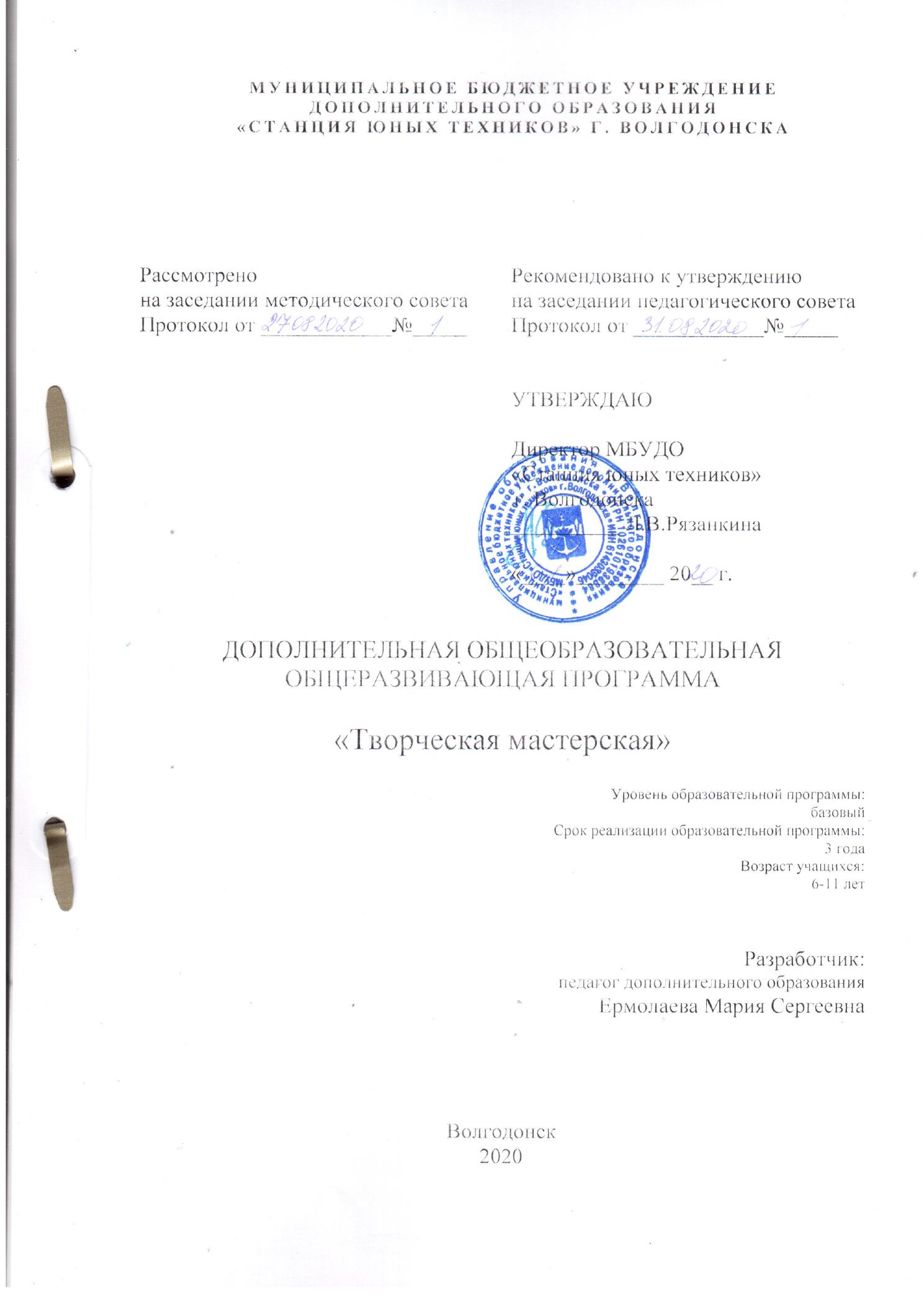 ДОПОЛНИТЕЛЬНОГО ОБРАЗОВАНИЯ«СТАНЦИЯ ЮНЫХ ТЕХНИКОВ» Г. ВОЛГОДОНСКАДОПОЛНИТЕЛЬНАЯ ОБЩЕОБРАЗОВАТЕЛЬНАЯ
ОБЩЕРАЗВИВАЮЩАЯ ПРОГРАММА
«Творческая мастерская»Уровень образовательной программы: базовыйСрок реализации образовательной программы: 3 годаВозраст учащихся:  6-11 летРазработчик:педагог дополнительного образованияЕрмолаева Мария Сергеевна
Волгодонск2020Оглавление1.Паспорт программы……………………………………………………………………………..3             2.Пояснительная записка…….……………………………………………………………………93.Учебный план первого года обучения..………………………………………………………..144.Содержание программы первого года…………………………………………………………23 5.Учебный план второго года обучения…………………………………………………………336.Содержание программы второго года обучения……………………………………………...417.Учебный план третьего года обучения………………………………………………………...538.Содержание программы третьего года обучения……………….…………………………….619.Методическое обеспечение дополнительной общеобразовательной программы………….729.1 Методическое сопровождение программы………………………………………………….729.2Диагностические материалы………………………………………………………………….729.3Дидактические материалы…………………………………………………………………….7310.Список литературы...…………………………………………………………………………..7411.Приложение……………………………………………………………………………………..75Паспортдополнительной общеобразовательной программыПояснительная запискаПрограмма по изобразительной деятельности и декоративно-прикладному искусству  «Творческая мастерская» имеет художественную направленность. По уровню освоения – программа относится к общекультурной (базовый), является модифицированной. Программа направлена на развитие у детей художественного вкуса, творческих способностей, раскрытие личности, внутренней культуры, приобщение к миру искусства.    Нормативно-правовая база- Декларация прав ребенка (1959 год);- Конвенция о правах ребенка (1989 год);- Конституция Российской Федерации от 12.12.1993г. 1993 (с поправками от 04.07.2020);- Федеральный закон Российской Федерации от 29.12.2012г. №273- ФЗ «Об образовании в Российской Федерации»;- Федеральный Закон РФ от 24.07.1998г. №124-ФЗ «Об основных гарантиях прав ребенка в Российской Федерации» (ред. 28.11.2015);- Национальная доктрина образования в Российской Федерации на период до 2025 года;- «Концепция развития дополнительного образования детей», утвержденная распоряжением Правительства РФ от 04.09.2014г. № 1726-р; - Федеральный проект «Успех каждого ребенка»;- Стратегия развития воспитания в Российской Федерации на период до 2025 года, утвержденная распоряжением Правительства Российской Федерации от 29.05.2015г. № 996-р;- «Федеральная целевая программа развития образования на 2016-2020 годы», утверждена постановлением Правительства РФ от 23.05.2015г. № 497; - «Порядок организации и осуществления образовательной деятельности по дополнительным общеобразовательным программам», утвержденный приказом Министерства просвещения Российской Федерации от 09.11.2018г. №196; - Постановление Главного государственного санитарного врача РФ от 04.07.2014г. № 41 "Об утверждении СанПиН 2.4.4.3172-14 «Санитарно - эпидемиологические требования к устройству, содержанию и организации режима работы образовательных организаций дополнительного образования детей»;- Закон Ростовской области от 14.11.2013г. №26-зс «Об образовании в Ростовской области»;- Региональные рекомендации к регламентации деятельности образовательных организаций Ростовской области, осуществляющих образовательную деятельность по дополнительным общеобразовательным программам, утвержденные приказом министерства общего и профессионального образования Ростовской области от 01.03.2016г. № 115;- Устав муниципального бюджетного учреждения дополнительного образования «Станция юных техников» г. Волгодонска.На занятиях рисования дети также  научаются бережно относиться к художественным материалам, у них формируются навыки культуры трудовой деятельности: планирование будущей работы, самоконтроль за своими действиями в процессе выполнения работы. Стремление достичь качественных результатов говорит об их настойчивости, способности к преодолению трудности.Обучение техническим навыкам и умениям направлено на использование различных приемов с учетом выразительных свойств материалов, особенностей изображаемого образа.В системе обучения изобразительному искусству важное место занимает лепка. Занятия лепкой воспитывают художественный вкус ребенка, умение наблюдать, выделять главное, характерное, учат не только смотреть и видеть, но и на создание оригинальных произведений, отражающих творческую индивидуальность, представления детей об окружающем мире. Именно лепка учит выражать свои чувства и мысли.Аппликация  и моделирование из бумаги дает возможность ребенку проявить свою индивидуальность, воплотить замысел, ощутить радость творчества. Дети постигают поистине универсальный характер аппликации, открывая ее поразительные качества, знакомятся с самыми простыми поделками и с приготовлениями более сложных, трудоемких и, вместе с тем, интересных изделий.  Любая работа с бумагой не только увлекательна, но и познавательна.Одним из наиболее часто встречающихся направлений кружковой работы является декоративно-прикладное творчество. Такого рода занятия способствуют развитию эстетического отношения к действительности, формированию эстетического вкуса. Ребенок развивает способность получать наслаждение от подлинно «прекрасного», потребность воспринимать и создавать прекрасное в труде, быту, поведении, искусстве.Занятия рукоделием помогут детям реализовать свои идеи. В процессе создания поделок, у детей закрепляются знания эталонов формы и цвета, формируются четкие и достаточно полные представления о предметах декоративно – прикладного искусства в жизни. Занятия декоративно-прикладным творчеством оказывают положительное влияние на формирующийся организм и личность ребенка.Отличительная особенность программы  от уже существующих в этой области заключается в том, что программа "Творческая мастерская" ориентирована на применение широкого комплекса различного дополнительного материала по изобразительному искусству и декоративно прикладному творчеству. Так же характерная особенность  программы заключается в совместном творчестве педагога с детьми.Новизна программы. Программа не предусматривает изучение только одного вида художественной деятельности, предлагает широкий спектр творческих работ из различных групп художественных материалов. Она ориентирована не только на расширение уровня грамотности учащихся в области художественного, декоративно-прикладного творчества, развитие эстетического вкуса, но и на создание оригинальных произведений, отражающих творческую индивидуальность, духовный мир младших школьников. Система занятий построена с учетом принципов последовательности и системности в формировании знаний, навыков и умений.Педагогическая целесообразность программыРеализация данной программы является педагогически целесообразной, так как базовые знания, которые дети получают в общеобразовательной школе на уроках технологии, углубляются и расширяются на кружковых занятиях, что способствует осмыслению и восприятию окружающей действительности через творчество, обогащает внутренний мир ребёнка, позволяет с пользой провести свободное время. 	Практическая значимость Нетрадиционный подход к выполнению композиции дает толчок развитию детского интеллекта, подталкивает творческую активность ребенка, учит нестандартно мыслить. Возникают новые идеи, связанные с комбинациями разных материалов, ребенок начинает экспериментировать, творить. Это огромная возможность для детей думать, пробовать, искать, а самое главное, самовыражаться.Актуальность данной программы в том, что она, является комплексной по набору техник работы с различными материалами, это помогает овладеть основами разнообразной творческой деятельности, а также дает возможность каждому ребенку открывать для себя мир декоративно-прикладного творчества. Стимулирует творческое отношение к труду.Цель программыРазвитие художественно-творческих способностей обучающихся посредством изобразительной деятельности и декоративно-прикладного искусства.Задачи программыОбучающие:	ознакомить с универсальным «языком» искусства — средствами художественно-творческой выразительности;учить детей видеть и понимать «прекрасное» в жизни и искусстве, радоваться красоте природы, окружающих предметов;помочь детям видеть и воспринимать красоту окружающего мираознакомить детей с нетрадиционными техниками изображения, их применением, выразительными возможностями, свойствами изобразительных материалов;Развивающие:приобрести опыт работы с различными художественными материалами;развить эстетическое, эмоционально-ценностное видение окружающего мира; развить смекалку, изобретательность и устойчивый интерес к творчеству;развить мелкую моторику, зрительную память, глазомер;познакомить  с жанрами изобразительного искусства и видами декоративно-прикладного творчества.Воспитательные:воспитать  интереса к изобразительной деятельности и декоративно-прикладному творчеству;сформировать чувство ответственности, приучить доводить начатое дело до конца; воспитать культуру поведения.пробудить у детей интерес к продуктивной деятельности, к творчеству.Адресат программы:Содержание программы «Творческая мастерская» рассчитано на 3 года обучения и ориентировано на детей 6-11 лет.Наполняемость групп, в соответствии с годом обучения, согласно Уставу учреждения 12 - 15 человек. Допускается прием детей на второй или третий год обучения при наличии необходимых навыков и умений ребенка (минуя предыдущие года обучения). Сроки реализации программы: программа рассчитана на 3 года обучения.Режим занятий: Занятие проводиться 3 раза в неделю. Продолжительность – 2 часа. Перерыв между занятиями 10-15 минут. Продолжительность занятий с применением электронного обучения и дистанционных образовательных технологий для возрастных групп: 6-10 лет- 15 мин; 10-13 лет – 20 мин.
 С обязательной сменой деятельности (не более 15 минут за компьютером).Форма обучения очная, частично дистанционная, дистанционная.Форма организации образовательного процесса: групповая, индивидуально-групповая.Виды занятий: практическая творческая деятельность.Принципы обучения:доступности (простота, соответствие возрастным и индивидуальным особенностям);наглядности (иллюстративность, наличие дидактических материалов).научности (обоснованность, наличие методологической базы и теоретической основы).«от простого к сложному» (научившись элементарным навыкам работы, ребенок применяет свои знания в выполнении сложных творческих работ).Методы обученияМетоды, в основе которых лежит способ организации занятия:
• словесный (устное изложение, беседа, рассказ, и т.д.);
• наглядный (показ видео и мультимедийных материалов, иллюстраций, наблюдение, показ, работа по образцу и др.);
• практический (выполнение работ по инструкционным картам, схемам и др.)Методы, в основе которых лежит уровень деятельности детей:
• объяснительно-иллюстративный – дети воспринимают и усваивают готовую информацию;
• репродуктивный – учащиеся воспроизводят полученные знания и освоенные способы деятельности;Методы, в основе которых лежит форма организации деятельности учащихся на занятиях:
• фронтальный – одновременная работа со всеми учащимися;
• индивидуально-фронтальный – чередование индивидуальных и фронтальных форм работы;
• групповой – организация работы в группах.Условия реализации программы:Программа будет успешно реализовываться при соблюдении следующих условий:наличие светлого, просторного кабинета;водоснабжение (раковина и слив);наличие материалов необходимых для работы;наличие компьютера;инструменты в достаточном количестве;наличие мебели необходимой для работы с детьми и хранения материалов и изделий.доступ в сеть интернет.Ожидаемые результаты освоения программы.Обучающие:знание универсального «языка» искусства средствами художественно-творческой выразительности;понимание  и видение «прекрасного» в жизни и искусстве,  в красоте природы, окружающих предметах;знание детей нетрадиционных техник изображения, их применение, выразительных возможностей, свойств изобразительных материалов;Развивающие:приобретение опыта работы с различными художественными материалами;приобретение  художественного вкуса и творческого воображения;развитие изобретательности и приобретение устойчивого интереса к творчеству, смекалки; развитие мелкой моторики, зрительной памяти, глазомера; знание жанров изобразительного искусства и декоративно-прикладного творчества.Воспитательные: приобретение интереса к изобразительной деятельности и декоративно-прикладному творчеству;сформированность чувства ответственности, умение доводить начатое дело до конца;привитие культуры поведения;пробуждение  у детей интереса к продуктивной деятельности, к творчеству.Формы подведения итогов реализации программы:Оценка качества реализации образовательной программы включает в себя текущий контроль успеваемости, промежуточную и итоговую аттестацию обучающихся. Текущий контроль успеваемости проводится в счет аудиторного времени предусмотренного на учебный предмет. В конце года плановая диагностика уровня усвоения поставленных задач. Для проведения аттестации/диагностики в дистанционном режиме допускается использование специальных серверов, приложений в сети интернет.УЧЕБНЫЙ ПЛАН1-го года обученияСодержание изучаемого материалаРаздел «Декоративное рисование»	Тема: «Декоративный пейзаж» Вводное занятиеТеория: Вводный инструктаж по технике безопасности на занятиях изобразительной деятельности, лепке, аппликации. Понятие пейзаж. Загадки. Иллюстрации. Образец.Практика: Рисование по образцу.Тема: «Декоративный натюрморт»Теория: Понятие натюрморт. Просмотр мультфильма «Если видишь на картине…». Иллюстрации. Образец.Практика: Рисование по образцу.Тема: «Кошка на окошке»Теория: Чтение стихотворения С. Я. Маршака «Усатый - полосатый» Иллюстрации кошек. Образец.Практика: Рисование по образцу.Раздел «Пластилинография»Тема: «Осеннее дерево»Теория: Пластилин. Разновидности пластилина. Пластилинография. Репродукции картин художников. Стихотворение И. А. Бунина  «Листопад». Образец.Практика: Лепка жгутиками из пластилина на плоскости.Тема: «Корзина фруктов»Теория:  Репродукции картин из пластилина. Загадки. Техника выполнения композиции. Образец.Практика: Лепка из пластилина в технике пластилинография.Тема:  «Подсолнухи»Теория:  Беседа «Детям о подсолнухе». Презентация. Техника выполнения композиции. Образец.Практика: Лепка из пластилина в технике пластилинография.Раздел «Чудеса из бумаги»Тема: «3д город»Теория:  Беседа «История появления бумаги». Презентация. Техника выполнения композиции. Образец.Практика: Объемная аппликация из цветного картона и бумаги по шаблонам.Тема:  «Осенний лес»Теория:  Беседа «Осень золотая». Презентация. Репродукции картин художников. Фотоиллюстрации. Техника выполнения композиции. Образец.Практика: Аппликация на цветном картоне из цветной бумаги с элементами декора.Тема: «Одеяло для зайки»Теория:  Беседа «Как готовится заяц к зиме?». Презентация.. Фотоиллюстрации. Техника выполнения композиции. Образец.Практика: Аппликация на цветном картоне из цветной бумаги с элементами декора.Раздел «Декоративное рисование»Тема:  «Жар-птица»Теория: Чтение русской народной сказки «Жар-птица». Иллюстрации. Образец.Практика: Рисование по представлению с опорой на технологические карты.Тема: «Морской конек»Теория: Беседа «Кто такой морской конек?». Просмотр познавательного видео «10 самых интересных фактов о морских коньках». Иллюстрации. Образец.Практика: Рисование по представлению с опорой на технологические карты.Тема: «Кленовые листья»Теория:  Рассказ «Детям о растениях России. Клен». Презентация. Фотоиллюстрации. Техника выполнения композиции. Образец.Практика: Нетрадиционное рисование с опорой на технологические карты с элементами декора. Раздел «Пластилинография»Тема: «Рыжая лиса»Теория: Беседа «Лисица. Интересные факты». Фотоиллюстрации. Репродукции картин художников. Техника выполнения композиции. Образец.Практика: Лепка из пластилина на плоскости в технике пластилинография.Тема: «Рак»Теория: Беседа «Рак. Среда обитания. 30 интересных фактах о ракообразных ». Фотоиллюстрации. Техника выполнения композиции. Образец.Практика: Лепка из пластилина на плоскости в технике пластилинография.Тема: «Хамелеон»Теория: Беседа «Хамелеон. Среда обитания. Интересные факты». Фотоиллюстрации. Техника выполнения композиции. Образец.Практика: Лепка из пластилина на плоскости в технике пластилинография.Раздел «Чудеса из бумаги»Тема: «Разноцветный зонтик»Теория:  Беседа «Кто изобрел зонтик от дождя?». Презентация. Фотоиллюстрации. Репродукции картин художников. Техника выполнения. Образец.Практика: Объемная композиция из цветного картона и цветной бумаги.Тема: «Фотоаппарат»Теория:  Беседа «Когда изобрели фотоаппарат?». Презентация. Фотоиллюстрации. Техника выполнения. Образец.Практика: Объемная композиция из цветного картона и цветной бумаги.Тема: «Вкусное мороженное»Теория:  Беседа «История мороженного». Презентация. Фотоиллюстрации. Техника выполнения. Образец.Практика: Объемная композиция из цветного картона и цветной бумаги.Раздел «Декоративное рисование»Тема: «Совушка»Теория: Беседа «Совы. Интересные факты». Презентация. Иллюстрации. Образец.Практика: Рисование по технологическим картам с элементами декора.Тема: «Черепаха»Теория: Беседа «Черепахи. Среда обитания. Интересные факты». Презентация. Иллюстрации. Образец.Практика: Рисование по технологическим картам с элементами декора.Тема: «Красные маки»Теория: Загадки о цветах. Презентация. Иллюстрации. Образец.Практика: Нетрадиционное рисование (рисование пальчиками).Раздел «Пластилинография»Тема «Домик лесной феи»Теория: Фотоиллюстрации. Загадки. Техника выполнения композиции. Образец.Практика: Лепка из пластилина на плоскости в технике пластилинография.Тема: «Овечки на радуге»Теория: Фотоиллюстрации. Загадки. Техника выполнения композиции. Образец.Практика: Лепка из пластилина на плоскости в технике пластилинография.Тема: «Котенок Гав»Теория: Просмотр мультфильма «Котенок по имени Гав». Техника выполнения композиции. Образец.Практика: Лепка из пластилина на плоскости в технике пластилинография.Раздел «Чудеса из бумаги»Тема: «Смешной портрет»Теория:  Понятие портрет. Презентация. Фотоиллюстрации. Репродукции картин художников. Техника выполнения. Образец.Практика: Объемная композиция из цветного картона и цветной бумаги.Тема: «Открытка кошечка»Теория:  Просмотр познавательного видео «Самые интересные факты о кошках». Презентация. Фотоиллюстрации. Репродукции картин художников. Техника выполнения. Образец.Практика: Объемная аппликация из цветного картона и цветной бумаги с применением шаблонов.Тема: «Крокодил»Теория:  Бесед «50 самых интересных фактов о крокодилах». Презентация. Фотоиллюстрации. Техника выполнения. Образец.Практика: Объемная аппликация из цветного картона и цветной бумаги с применением шаблонов.Раздел «Декоративное рисование»Тема: «Замок»Теория: Беседа «Архитектура замков. Зачем нужны были замки?». Презентация. Иллюстрации. Замки на картинах известных художников Образец.Практика: Рисование по технологическим картам с элементами декора.Тема: «Кошка Мурка»Теория: Чтение стихотворений о кошках. Презентация. Иллюстрации. Образец.Практика: Рисование по технологическим картам с элементами декора.Тема: «Фламинго»Теория: Беседа «Фламинго. Среда обитания. Интересные факты». Презентация. Иллюстрации. Образец.Практика: Рисование по технологическим картам с элементами декора.Раздел «Пластилинография»Тема: «Слоненок»Теория: Беседа «Животные жарких стран». Загадки. Техника выполнения композиции. Образец.Практика: Лепка из пластилина на плоскости в технике пластилинография.Тема: «Медузы»Теория: Беседа «Удивительные медузы». Иллюстрации. Техника выполнения композиции. Образец.Практика: Лепка из пластилина на плоскости в технике пластилинография.Тема: «Жираф»Теория: Беседа «Животные жарких стран». Загадки. Техника выполнения композиции. Образец.Практика: Лепка из пластилина на плоскости в технике пластилинография.Раздел «Чудеса из бумаги»Тема: «Попугай»Теория: Беседа «Экзотические птицы». Презентация. Фотоиллюстрации. Техника выполнения. Образец.Практика: Объемная композиция из цветного картона и цветной бумаги.Тема: «Озорной клоун»Теория: Беседа «50 интересных фактов о цирке». Презентация. Фотоиллюстрации. Техника выполнения. Образец.Практика: Объемная композиция из цветного картона и цветной бумаги.Тема: «Открытка. Кусочек лета»Теория: Загадки. Презентация. Фотоиллюстрации. Техника выполнения. Образец.Практика: Объемная композиция из цветного картона и цветной бумаги.Раздел «Декоративное рисование»Тема: «Луна и солнце»Теория: Беседа «Почему происходит смена дня и ночи?». Презентация. Иллюстрации. Образец.Практика: Рисование по технологическим картам с элементами декора.Тема: «Закат»Теория: Беседа «Почему происходит смена дня и ночи?». Презентация. Иллюстрации. Образец.Практика: Рисование по технологическим картам с элементами декора.Тема: «Лунный городок»Теория: Презентация. Иллюстрации. Образец.Практика: Рисование по представлению с элементами декора.Раздел «Пластилинография»Тема: «Зимнее дерево»Теория: Беседа «Зима». Загадки. Техника выполнения композиции. Образец.Практика: Лепка из пластилина на плоскости жгутиками.Тема: «Ажурные снежинки»Теория: Беседа «Как устроена снежинка?». Загадки. Техника выполнения композиции. Образец.Практика: Лепка из пластилина на плоскости жгутиками.Тема: «Зима в деревне»Теория: Беседа «Зимушка хрустальная». Загадки. Техника выполнения композиции. Образец.Практика: Лепка из пластилина на плоскости жгутиками.Раздел «Чудеса из бумаги»Тема: «Зимний лес»Теория: Беседа «Природа зимой». Презентация. Фотоиллюстрации. Техника выполнения. Образец.Практика: Объемная композиция из цветного картона и цветной бумаги.Тема: «В городе зима»Теория: Беседа «Зимние забавы». Презентация. Фотоиллюстрации. Техника выполнения. Образец.Практика: Объемная композиция из цветного картона и цветной бумаги.Тема: «Башня Снежной королевы»Теория: Чтение сказки Г.Х.Андерсена «Снежная королева». Презентация. Иллюстрации. Техника выполнения. Образец.Практика: Объемная композиция из цветного картона и цветной бумаги.Раздел «Декоративное рисование»Тема: «Белый мишка»Теория: Беседа «Животные северных стран». Презентация. Иллюстрации. Образец.Практика: Рисование мятой бумагой.Тема: «Пингвин»Теория: Беседа «Животные северных стран». Презентация. Иллюстрации. Образец.Практика: Рисование по технологическим картам с элементами декора.Тема: «Друзья снеговики»Теория: Загадки. Презентация. Иллюстрации. Образец.Практика: Рисование по технологическим картам с элементами декора.Раздел «Пластилинография»Тема: «Новогодние шарики»Теория: Беседа «Когда в России стали праздновать Новый год?». Иллюстрации. Техника выполнения композиции. Образец.Практика: Лепка из пластилина в технике пластилинография.Тема: «Дедушка Мороз»Теория: Беседа «Кто такой Дед Мороз?». Иллюстрации. Техника выполнения композиции. Образец.Практика: Лепка из пластилина в технике пластилинография.Тема: «Новогодняя елка»Теория: Загадки. Стихотворения про Новый год русских поэтов. Иллюстрации. Техника выполнения композиции. Образец.Практика: Лепка из пластилина в технике пластилинография.Раздел «Чудеса из бумаги»Тема «Новогодняя открытка»Теория: Загадки. Презентация. Фотоиллюстрации. Техника выполнения. Образец.Практика: Объемная композиция из цветного картона и цветной бумаги.Тема «Олени»Теория: Загадки. Презентация. Фотоиллюстрации. Техника выполнения. Образец.Практика: Объемная композиция из цветного картона и цветной бумаги.Тема «Новогодний гномик»Теория: Загадки. Презентация. Фотоиллюстрации. Техника выполнения. Образец.Практика: Объемная композиция из цветного картона и цветной бумаги.Раздел «Декоративное рисование»Тема «Тихий зимний вечерок»Теория: Презентация. Иллюстрации. Технологические карты. Образец.Практика: Рисование по образцу (оттиск мятой бумагой)Тема «Снегири»Теория: Беседа «Зимующие птицы». Презентация. Иллюстрации. Образец.Практика: Рисование по технологическим картам.Тема «В свете фонаря»Теория: Презентация. Иллюстрации. Последовательность выполнения работы. Образец.Практика: Рисование по технологическим картам с элементами декора.Раздел «Пластилинография»Тема «Воздушный шар»Теория: Беседа «Кто придумал воздушный шар?». Иллюстрации. Техника выполнения композиции. Образец.Практика: Лепка из пластилина в технике пластилинография.Тема «Чудо-рыба»Теория: Загадки. Иллюстрации. Техника выполнения композиции. Образец.Практика: Лепка из пластилина в технике пластилинография.Тема «В цирке»Теория: Загадки. Иллюстрации. Техника выполнения композиции. Образец.Практика: Лепка из пластилина в технике пластилинография.Раздел «Чудеса из бумаги»Тема «Кораблик»Теория: Загадки. Рассказ «Морские суда». Презентация. Фотоиллюстрации. Техника выполнения. Образец.Практика: Объемная композиция из цветного картона и цветной бумаги.Тема «Комнатный цветок»Теория: Загадки. Рассказ «Польза комнатных цветов». Презентация. Фотоиллюстрации. Техника выполнения. Образец.Практика: Объемная композиция из цветного картона и цветной бумаги.Тема «Зубастая акула»Теория: Беседа «Хищники океана». Презентация. Фотоиллюстрации. Техника выполнения. Образец.Практика: Объемная композиция из цветного картона и цветной бумаги.Раздел «Декоративное рисование»Тема «В подводном мире»Теория: Беседа «Подводные обитатели». Иллюстрации. Технологические карты. Образец.Практика: Рисование по технологическим картам с элементами декора.Тема «Ночной город»Теория: Загадки. Иллюстрации. Технологические карты. Образец.Практика: Рисование по образцу.Тема «Паруса»Теория: Рассказ «Морские суда». Презентация. Фотоиллюстрации. Технологические карты. Образец.Практика: Рисование по технологическим картам с элементами декора.Раздел «Пластилинография»Тема «Динозаврик»Теория: Беседа «Кто такие динозавры?». Иллюстрации. Техника выполнения композиции. Образец.Практика: Лепка из пластилина в технике пластилинография.Тема «Пластилиновый лес»Теория: Беседа «Лес». Иллюстрации. Техника выполнения композиции. Образец.Практика: Лепка из пластилина в технике пластилинография.Тема «Перо жар-птицы»Теория: Беседа «Русские народные сказки». Иллюстрации. Техника выполнения композиции. Образец.Практика: Лепка из пластилина в технике пластилинография.Раздел «Чудеса из бумаги»Тема «Чашечка горячего чая»Теория:  Беседа «Чай». Презентация. Фотоиллюстрации. Техника выполнения. Образец.Практика: Объемная композиция из цветного картона и цветной бумаги.Тема «Лягушка»Теория:  Беседа «Лягушки». Презентация. Фотоиллюстрации. Техника выполнения. Образец.Практика: Объемная композиция из цветного картона и цветной бумаги.Тема «Филин в дупле»Теория:  Беседа «Филины и совы». Презентация. Фотоиллюстрации. Техника выполнения. Образец.Практика: Объемная композиция из цветного картона и цветной бумаги.Раздел «Декоративное рисование»Тема «Рисуем солдата»Теория: Беседа «Защитники отечества». Иллюстрации. Технологические карты. Образец.Практика: Рисование по технологическим картам.Тема «В пустыне»Теория: Загадки. Иллюстрации. Технологические карты. Образец.Практика: Рисование по технологическим картам с помощью трафарета.Тема «Весёлые страусы»Теория: Беседа «Интересные факты о страусах». Иллюстрации. Технологические карты. Образец.Практика: Нетрадиционное рисование.Раздел «Пластилинография»Тема «Такса Харитоша»Теория: Беседа «Домашние животные». Иллюстрации. Техника выполнения композиции. Образец.Практика: Лепка из пластилина в технике пластилинография.Тема «Ромашки»Теория: Загадки. Иллюстрации. Техника выполнения композиции. Образец.Практика: Лепка из пластилина в технике пластилинография.Тема «Черепаха»Теория: Загадки. Иллюстрации. Техника выполнения композиции. Образец.Практика: Лепка из пластилина в технике пластилинография.Раздел «Чудеса из бумаги»Тема «Подарок маме»Теория:  Беседа «Мамин день». Презентация. Фотоиллюстрации. Техника выполнения. Образец.Практика: Объемная композиция из цветного картона и цветной бумаги.Тема «Удивительные птицы»Теория:  Беседа «Самые необычные и удивительные птицы планеты». Презентация. Фотоиллюстрации. Техника выполнения. Образец.Практика: Объемная композиция из цветного картона и цветной бумаги.Тема «Попугай»Теория:  Беседа «Чего мы не знаем о попугаях?». Презентация. Фотоиллюстрации. Техника выполнения. Образец.Практика: Объемная композиция из цветного картона и цветной бумаги.Раздел «Декоративное рисование»Тема «Ваза с цветами»Теория: Беседа «Сюрреализм». Иллюстрации. Технологические карты. Образец.Практика: Рисование по технологическим картам с элементами декора.Тема «Нарциссы»Теория: Легенда о нарциссе. Иллюстрации. Технологические карты. Образец.Практика: Рисование по технологическим картам с элементами декора.Тема «Одуванчики»Теория: Беседа «Весенние цветы». Иллюстрации. Технологические карты. Образец.Практика: Рисование ватными палочками (нетрадиционное рисование).Раздел «Пластилинография»Тема «Морская пена»Теория: Беседа «Как образуется морская пена». Иллюстрации. Техника выполнения композиции. Образец.Практика: Лепка из пластилина в технике пластилинография.Тема «Натюрморт. Апельсиновые дольки»Теория: Понятие натюрморт. Репродукции картин знаменитых художников. Иллюстрации. Образец.Практика: Лепка из пластилина в технике пластилинография.Тема «Домик гномика»Теория: Технология выполнения композиции. Иллюстрации. Образец.Практика: Объемная лепка из пластилина.Раздел «Чудеса из бумаги»Тема «Скворечник»Теория:  Беседа «Домик для пернатых». Презентация. Фотоиллюстрации. Техника выполнения. Образец.Практика: Объемная композиция из цветного картона и цветной бумаги.Тема «Корзиночка из бумаги»Теория:  Презентация. Фотоиллюстрации. Техника выполнения. Образец.Практика: Объемная композиция из цветного картона и цветной бумаги.Тема «Чудо-кит»Теория:  Беседа «Удивительное о китах». Презентация. Фотоиллюстрации. Техника выполнения. Образец.Практика: Объемная композиция из цветного картона и цветной бумаги.Раздел «Декоративное рисование»Тема «Быстрая ракета»Теория:  Беседа «День космонавтики». Презентация. Фотоиллюстрации. Техника выполнения. Образец.Практика: Рисование по представлению.Тема «Солнечная система»Теория:  Беседа «Солнечная система». Презентация. Фотоиллюстрации. Техника выполнения. Образец.Практика: Рисование по технологическим картам.Тема «Космос»Теория:  Беседа «Далекий космос». Презентация. Фотоиллюстрации. Техника выполнения. Образец.Практика: Рисование по представлению.Раздел «Пластилинография»Тема «Избушка»Теория: Беседа «Образ избушки в русских народных сказках». Иллюстрации. Технологические карты. Образец.Практика: Лепка из пластилина жгутиками.Тема «Сирень»Теория: Загадки. Иллюстрации. Технологические карты. Образец.Практика: Лепка из пластилина в технике пластилинография.Тема «Цветущая веточка»Теория: Загадки. Иллюстрации. Технологические карты. Образец.Практика: Лепка из пластилина в технике пластилинография.Раздел «Чудеса из бумаги»Тема «Робот»Теория:  Беседа «Роботизация. Кто изобрел первого робота в мире?». Презентация. Фотоиллюстрации. Техника выполнения. Образец.Практика: Объемная композиция из цветного картона и цветной бумаги.Тема «3D портрет»Теория:  Презентация. Фотоиллюстрации. Техника выполнения. Образец.Практика: Объемная композиция из цветного картона и цветной бумаги.Тема «Петух»Теория:  Беседа «У бабушки в деревне». Презентация. Фотоиллюстрации. Техника выполнения. Образец.Практика: Объемная композиция из цветного картона и цветной бумаги.Раздел «Декоративное рисование»Тема «Баночка варенья»Теория:  Беседа «Витамины в банке». Презентация. Фотоиллюстрации. Техника выполнения. Образец.Практика: Рисование по представлению.Тема «Времена года»Теория:  Беседа «Времена года». Презентация. Фотоиллюстрации. Техника выполнения. Образец.Практика: Рисование в технике монотипия.Тема «Тюльпаны»Теория:  Беседа «Из истории тюльпанов». Презентация. Фотоиллюстрации. Техника выполнения. Образец.Практика: Рисование по технологическим картам.Раздел «Пластилинография»Тема «Салют на Красной площади»Теория: Беседа «Подвиг народа». Иллюстрации. Технологические карты. Образец.Практика: Лепка из пластилина жгутиками.Тема «Военная техника»Теория: Беседа «Военная техника России». Иллюстрации. Технологические карты. Образец.Практика: Лепка из пластилина в технике пластилинография.Тема «Орден»Теория: Беседа «Ордена». Иллюстрации. Технологические карты. Образец.Практика: Лепка из пластилина в технике пластилинография.Раздел «Чудеса из бумаги»Тема «Лилии»Теория:  Презентация. Фотоиллюстрации. Техника выполнения. Образец.Практика: Объемная композиция из цветного картона и цветной бумаги.Тема «Пальма»Теория:  Презентация. Фотоиллюстрации. Техника выполнения. Образец.Практика: Объемная композиция из цветного картона и цветной бумаги.Тема «Сказочная птица» (итоговое занятие)Теория:  Загадки. Презентация. Фотоиллюстрации. Техника выполнения. Образец.Практика: Объемная композиция из цветного картона и цветной бумаги.УЧЕБНЫЙ ПЛАН2-го года обученияСодержание изучаемого материалаРаздел «Декоративное рисование»	Тема: «Граттаж» Вводное занятиеТеория: Вводный инструктаж по технике безопасности на занятиях. Понятие граттаж. Технология выполнения. Иллюстрации. Образец.Практика: Выполнение рисунка путем процарапывания острыми предметами.Тема: «Узоры и орнамент»Теория: Узоры как средство украшения. Узоры, созданные природой (узоры на стекле). Узоры, придуманные художником. Орнамент. Тайна ритма и создание с его помощью сложных узоров и орнамента. Иллюстрации. Образец.Практика: Рисование по образцу.Тема: «Сказка глазами художника»Теория: Что такое фриз? Работа от эскиза («сказочной разминки») до композиции. Разнообразный характер сказочных героев. Иллюстрации к сказкам. Образец.Практика: Создание фризовой композиции по мотивам сказок.Раздел «Лепка»Тема: «Любимый мультипликационный герой»Теория: История мультипликации. Современное создание мультфильмов. Презентация. Образец.Практика:  Предметная лепка из пластилина конструктивным способом.Тема: «Рябиновые бусы»Теория:  Рассказ о рябине. Иллюстрации. Образец изделия.Практика:  Лепка из соленого теста.Тема: «Пластилиновая живопись. Пейзаж: «Золотая осень». По картине И.И. Левитана «Золотая осень»Теория:  Беседа по картине И.И. Левитана «Золотая осень». Иллюстрации. Образец изделия.Практика:  Лепка из пластилина на картоне.Раздел «Чудеса из бросового материала»Тема: «панно  «Тюльпаны»Теория: История возникновения техники «Торцевание». Техника безопасности при работе с материалами и инструментами, используемыми в торцевании. Знакомство с необходимыми материалами, инструментами и основными способами изготовления деталей квадратной, круглой формы. Образец.Практика:  Изготовление плоской поделки с использованием деталей квадратной, круглой формы.Тема: «Качели из коктейльных трубочек»Теория: Технология выполнения композиции. Техника безопасности при работе с материалами и инструментами. Иллюстрации. Образец.Практика:  Изготовление поделки с использованием коктейльные трубочек.Тема: «Чайный сервиз»Теория: Технология выполнения композиции. Техника безопасности при работе с материалами и инструментами. Иллюстрации. Образец.Практика:  Изготовление поделки из пластиковой бутылки и фоамирана с декором.Раздел «Декоративное рисование»	Тема: «Натюрморт в технике гризайль»Теория: Понятие гризаль. Технология выполнения. Иллюстрации. Технологическая карта. Образец.Практика: Рисование натюрморта в технике «гризайль» по образцу.Тема: «Груши»Теория: Пуантилизм. Технология выполнения. Иллюстрации. Технологическая карта. Образец.Практика: Выполнение рисунка в технике пуантилизм (Рисование точками).Тема: «Осенний букет»Теория: Технология выполнения композиции в нетрадиционной технике «набрызг». Иллюстрации. Технологическая карта. Образец.Практика: Выполнение рисунка в технике «набрызг» с применением шаблонов.Раздел «Лепка»Тема: «Сказочный терем»Теория: Технология выполнения композиции. Технологическая карта. Иллюстрации. Образец.Практика:  Рельефная лепка с декоративными элементами.Тема: «Интерьер комнаты с мебелью»Теория:  История мебели: как появилась мебель, основные периоды развития, занимательные факты. Иллюстрации. Образец изделия.Практика:  Сюжетная лепка из пластилина.Тема: «Вид из окна»Теория:  Беседа по картинам известных художников. Иллюстрации. Образец.Практика:  Пластилиновая живопись. Композиция на плоскости.Раздел «Чудеса из бросового материала»Тема: «Робот»Теория: Техника безопасности при работе с материалами и инструментами, используемыми в работе. Иллюстрации роботов.  Образец.Практика:  Изготовление поделки из губки для мытья посуды с элементами декора.Тема: «Ловец снов»Теория: Легенды индейцев Северной Америки. Технология выполнения композиции. Техника безопасности при работе с материалами и инструментами. Иллюстрации. Образец.Практика:  Изготовление поделки из картона, пряжи, бусин и перьев.Тема: «Домик из спичек»Теория: Техника безопасности при работе с материалами и инструментами, используемыми в работе. Иллюстрации.  Технология последовательного выполнения поделки. Образец.Практика:  Изготовление поделки из спичек по образцу.Раздел «Декоративное рисование»	Тема: «Иллюстрация в витражном стиле «Лилии»Теория: Понятие витраж. Технология выполнения. Иллюстрации. Технологическая карта. Образец.Практика: Рисование натюрморта в витражном стиле по образцу на бумаги.Тема: «Ящерица»Теория: Понятие векторная графика. Технология выполнения. Иллюстрации. Технологическая карта. Образец.Практика: Выполнение рисунка в технике векторная графика по образцу на бумаге.Тема: «Рисование линиями пейзажа»Теория: Технология рисования линиями. Иллюстрации. Технологическая карта. Образец.Практика: Выполнение рисунка в технике рисования  линиями с помощью фломастеров и цветных карандашей.Раздел «Лепка»Тема: «Кот обжора»Теория: Технология выполнения композиции. Технологическая карта. Иллюстрации. Образец.Практика:  Лепка декоративного панно из соленого теста.Тема: «Дракон»Теория:  Беседа «Легенды о драконах». Иллюстрации. Образец изделия.Практика:  Предметная лепка из воздушного пластилина.Тема: «Подкова на счастье»Теория:  Беседа «Народные приметы». Технология выполнения изделия из соленого теста. Иллюстрации. Образец.Практика:  Лепка из соленого теста.Раздел «Чудеса из бросового материала»Тема: «Аппликация из обоев»Теория: Техника безопасности при работе с материалами и инструментами, используемыми в работе. Иллюстрации.  Образец.Практика:  Изготовление декоративного панно из обоев.Тема: «Колодец из веточек»Теория: Технология выполнения композиции. Техника безопасности при работе с материалами и инструментами. Иллюстрации. Образец.Практика:  Изготовление поделки из картона и  сухих веточек деревьев.Тема: «Декоративное панно «Цветы в горшочке»Теория: Техника безопасности при работе с материалами и инструментами, используемыми в работе. Иллюстрации.  Технология последовательного выполнения поделки. Образец.Практика:  Изготовление поделки из картона, пряжи  с декором по образцу.Раздел «Декоративное рисование»	Тема: «Лотосы»Теория: Беседа «Цветок лотос». Технологическая карта. Иллюстрации Образец.Практика: Рисование по образцу.Тема: «Водопад»Теория: Беседа «Водопады. Как мало мы о них знаем». Технология выполнения. Иллюстрации. Репродукции картин художников. Технологическая карта. Образец.Практика: Рисование акриловыми красками на холсте по образцу.Тема: «Титаник»Теория: Беседа «Истрия Титаника». Иллюстрации. Технологическая карта. Образец.Практика: Выполнение рисунка в смешанной технике.Раздел «Лепка»Тема: «Мышка с сыром»Теория: Технология выполнения композиции. Технологическая карта. Иллюстрации. Образец.Практика:  Лепка декоративного панно из соленого теста.Тема: «Поваренок»Теория:  Беседа «Профессия повар». Иллюстрации. Образец изделия.Практика:  лепка декоративного панно из соленого теста.Тема: «Веселые курочки»Теория:  Технология выполнения изделия из соленого теста. Иллюстрации. Образец.Практика:  Лепка декоративного панно из соленого теста.Раздел «Чудеса из бросового материала»Тема: «Фантастическая маска из «папье-маше»Теория: Что такое «папье-маше»? Техника безопасности при работе с материалами и инструментами, используемыми в работе. Технология выполнения работы. Иллюстрации.  Образец.Практика: Подготовка инструментов и материалом для работы.  Изготовление фантастической маски в технике «папье-маше». Сушка, грунтовка, раскрашивание и декорирование изделия.Тема: «Ключница»Теория: Технология выполнения изделия. Техника безопасности при работе с материалами и инструментами. Иллюстрации. Образец.Практика:  Изготовление поделки из палочек для мороженного с декором.Раздел «Декоративное рисование»	Тема: «Дельфины»Теория: Беседа «Детям о дельфинах». Репродукции картин художников, фотоиллюстрации. Образец.Практика: Рисование по образцу акриловыми красками на холсте.Тема: «Гроза»Теория: Беседа по картине И.И.Шишкина «Перед грозой». Иллюстрации. Репродукции картин художников. Образец.Практика: Рисование акриловыми красками на холсте по образцу.Тема: «Грёзы»Теория: Беседа «Поговорим о мечтах?». Техника и этапы выполнения работы. Фотоиллюстрации. Образец.Практика: Выполнение рисунка восковыми мелками с растушевкой.Раздел «Лепка»Тема: «Рукавичка»Теория: Технология выполнения композиции. Фотоиллюстрации. Образец.Практика:  Лепка декоративного панно из соленого теста.Тема: «Снеговик»Теория:  Рассказ Ушинского К.Д «Зима». Иллюстрации. Образец изделия.Практика:  Лепка декоративного панно из соленого теста.Тема: «Сосулька» магнит на холодильник из воздушного пластилинаТеория:  Технология выполнения изделия из воздушного пластилина. Иллюстрации. Образец.Практика:  Рельефная лепка из воздушного пластилина.Раздел «Чудеса из бросового материала»Тема: «Декоративная корзинка из фоамирана»Теория: Техника безопасности при работе с материалами и инструментами, используемыми в работе. Технология выполнения работы. Иллюстрации.  Образец.Практика: Подготовка инструментов и материалом для работы.  Изготовление поделки из фоамирана с применением декора.Тема: «Чайный домик из картона»Теория: Технология выполнения изделия. Техника безопасности при работе с материалами и инструментами. Иллюстрации. Образец.Практика:  Подготовка инструментов и материалом для работы.  Изготовление поделки из картона с применением декора.Раздел «Декоративное рисование»	Тема: «Снежный барс»Теория: Беседа «Снежный барс». Техника и этапы выполнения работы. Фотоиллюстрации. Образец.Практика: Рисование по образцу акриловыми красками на бумагеТема: «Зимний ночной пейзаж»Теория: Техника выполнения работы. Иллюстрации. Репродукции картин художников. Образец.Практика: Рисование гуашью на бумаге по образцу.Тема: «Синицы на ветке»Теория: Беседа «Где зимуют птицы». Техника и этапы выполнения работы. Фотоиллюстрации. Образец.Практика: Выполнение рисунка акриловыми красками на тонированной бумаге.Раздел «Лепка»Тема: «Пряничный домик»Теория: Технология выполнения композиции. Фотоиллюстрации. Образец.Практика:  Лепка декоративного панно из соленого теста.Тема: «Снеговик»Теория:  Рассказ «Чудеса в Дедморозовке» Усачёв А.А. Иллюстрации. Образец изделия.Практика:  Предметная лепка из воздушного пластилина.Тема: «Снегурочка» Теория:  Сказка «Снегурочка». Технология выполнения изделия из воздушного пластилина. Иллюстрации. Образец.Практика:  Рельефная лепка из воздушного пластилина на цветном картоне.Раздел «Чудеса из бросового материала»Тема: «Новогодние игрушки»Теория: Техника безопасности при работе с материалами и инструментами, используемыми в работе. Фотоиллюстрации. Иллюстрации.  Образцы.Практика: Подготовка инструментов и материалом для работы.  Изготовление новогодних игрушек из подручных материалов.Тема: «Объемные снежинки из бумаги»Теория: Интересные факты о снеге и снежинках. Технология выполнения изделия. Техника безопасности при работе с материалами и инструментами. Иллюстрации. Образец.Практика:  Подготовка инструментов и материалом для работы.  Изготовление поделки из бумаги с применением декора.Раздел «Декоративное рисование»	Тема: «Конь»Теория: Беседа «Детям о лошадях». Репродукции картин художников, фотоиллюстрации. Образец.Практика: Рисование по образцу акриловыми красками на бумаге.Тема: «Коала»Теория: Беседа «Эвкалиптовый мишка- коала». Иллюстрации. Фотоиллюстрации. Образец.Практика: Рисование в смешанной технике по образцу.Тема: «Спящий ленивец»Теория: Беседа «Почему ленивец так называется?». Техника и этапы выполнения работы. Фотоиллюстрации. Иллюстрации. Образец.Практика: Выполнение рисунка восковыми мелками с растушевкой.Раздел «Лепка»Тема: «Самовар»Теория: История русского самовара. Технология выполнения композиции. Фотоиллюстрации. Образец.Практика:  Лепка декоративного панно из соленого теста.Тема: «Избушка на курьих ножках»Теория:  Возникновение образа избушки на курьих ножках. Сказки. Иллюстрации. Образец изделия.Практика: Рельефная лепка из воздушного пластилина на картоне.Тема: «Кухонное панно» Теория: Технология выполнения изделия из воздушного пластилина. Иллюстрации. Образец.Практика:  Рельефная лепка из воздушного пластилина на картоне. Оформление в рамочку.Раздел «Чудеса из бросового материала»Тема: «Стульчик из палочек для мороженного»Теория: Техника безопасности при работе с материалами и инструментами, используемыми в работе. Фотоиллюстрации. Иллюстрации.  Образцы.Практика: Подготовка инструментов и материалом для работы.  Изготовление поделки из палочек для мороженного. Декорирование.Тема: «Органайзер»Теория: Технология выполнения изделия. Техника безопасности при работе с материалами и инструментами. Иллюстрации. Образец.Практика: Подготовка инструментов и материалом для работы.  Изготовление поделки из картонных коробок с применением декора.Тема: «Серый волк»Теория: Технология выполнения изделия. Техника безопасности при работе с материалами и инструментами. Иллюстрации. Образец.Практика: Подготовка инструментов и материалом для работы.  Изготовление поделки из картонных коробок с применением декора.Раздел «Декоративное рисование»	Тема: «Тигр»Теория: Беседа «Все о тиграх». Репродукции картин художников, фотоиллюстрации. Образец.Практика: Рисование по образцу акриловыми красками на бумаге.Тема: «Зебра»Теория: Беседа «Детям о зебрах». Иллюстрации. Фотоиллюстрации. Образец.Практика: Рисование в смешанной технике по образцу.Тема: «Саванна»Теория: Беседа «Обитатели саванны». Силуэт. Техника и этапы выполнения работы. Фотоиллюстрации. Иллюстрации. Образец.Практика: Выполнение силуэтного рисунка восковыми мелками с растушевкой.Раздел «Лепка»Тема: «Ворона и сыр»Теория: Басня Крылова «Ворона и лисица». Технология выполнения композиции. Фотоиллюстрации. Образец.Практика:  Рельефная лепка из соленого теста.Тема: «Крокодил Гена»Теория:  Просмотр мультфильма «Крокодил Гена и Чебурашка». Технология выполнения изделия из воздушного пластилина. Иллюстрации. Образец изделия.Практика: Предметная лепка из воздушного пластилина.Тема: «Винни - пух и Пяточек»Теория: Просмотр мультфильма «Винни - пух и Пяточек». Технология выполнения изделия из воздушного пластилина. Иллюстрации. Образец.Практика:  Предметная лепка из воздушного пластилина.Раздел «Чудеса из бросового материала»Тема: «Стрекоза»Теория: Техника безопасности при работе с материалами и инструментами, используемыми в работе. Фотоиллюстрации. Иллюстрации.  Образцы.Практика: Подготовка инструментов и материалом для работы.  Изготовление поделки из пластиковых бутылок. Декорирование.Тема: «Необычная кормушка для птиц»Теория: Технология выполнения изделия. Техника безопасности при работе с материалами и инструментами. Иллюстрации. Образец.Практика: Подготовка инструментов и материалом для работы.  Изготовление поделки из картонных коробок с применением декора.Тема: «Греческий Амфитеатр»Теория:   Беседа «Детям о Древней Греции». Технология выполнения изделия. Техника безопасности при работе с материалами и инструментами. Иллюстрации. Образец.Практика: Подготовка инструментов и материалом для работы. Изготовление поделки из бумаги и картонных коробок. Декорирование красками.Раздел «Декоративное рисование»	Тема: «Цветы на окне»Теория: Обсуждение репродукций картин художников, фотоиллюстрации. Образец.Практика: Рисование по образцу в витражном стиле.Тема: «Березовая роща»Теория: Беседа «Детям о пользе деревьев». Иллюстрации. Фотоиллюстрации. Образец.Практика: Рисование в смешанной технике по образцу.Тема: «Оптические иллюзии. Рисуем линиями»Теория: Беседа «Обитатели саванны». Силуэт. Техника и этапы выполнения работы. Фотоиллюстрации. Иллюстрации. Образец.Практика: Выполнение  рисунка восковыми мелками, цветными карандашами с растушевкой.Раздел «Лепка»Тема: «Лепим гоночную машину»Теория: История гоночных машин. Технология выполнения композиции. Фотоиллюстрации. Образец.Практика Предметная лепка из воздушного пластилина.Тема: «Паровоз с вагонами»Теория:  Просмотр видеоролика «Железнодорожный транспорт». Технология выполнения изделия из воздушного пластилина. Иллюстрации. Образец изделия.Практика: Предметная лепка из воздушного пластилина.Тема: «Трактор с прицепом»Теория: Беседа «Сельскохозяйственная техника». Технология выполнения изделия из воздушного пластилина. Иллюстрации. Образец.Практика:  Предметная лепка из воздушного пластилина.Раздел «Чудеса из бросового материала»Тема: «Пчелка из лампочки»Теория: Техника безопасности при работе с материалами и инструментами, используемыми в работе. Фотоиллюстрации. Иллюстрации.  Образцы.Практика: Подготовка инструментов и материалом для работы.  Изготовление поделки из лампочки и проволоки. Декорирование акриловыми красками.Тема: «Милые зайчата»Теория: Технология выполнения изделия. Техника безопасности при работе с материалами и инструментами. Иллюстрации. Образец.Практика: Подготовка инструментов и материалом для работы.  Изготовление поделки в технике «папье–маше» и проволоки. Сушка, грунтовка, раскрашивание и декорирование изделия.Раздел «Декоративное рисование»	Тема: «Мельница»Теория: Беседа «Зачем нужна мельница?». Репродукции картин художников, фотоиллюстрации. Образец.Практика: Рисование по образцу акриловыми красками на бумаге.Тема: «Шлепанцы на берегу»Теория: История появления шлепанца. Иллюстрации. Фотоиллюстрации. Образец.Практика: Рисование в смешанной технике по образцу.Тема: «Горный пейзаж»Теория: Повторение материала по технике «гризайль». Этапы выполнения работы. Иллюстрации. Образец.Практика: Выполнение  рисунка в технике «гризайль». Раздел «Лепка»Тема: «Пирожки да булочки»Теория: Профессия пекарь. Технология выполнения композиции. Фотоиллюстрации. Образец.Практика: Создание декоративного панно из соленого теста.Тема: «Земляничка»Теория:  Беседа «Детям о ягодах». Технология выполнения изделия из соленого теста. Иллюстрации. Образец изделия.Практика: Создание декоративного панно из соленого теста.Тема: «Пластилиновая живопись «В цирке»Теория: Беседа «Цирк! Цирк! Цирк!». Технология выполнения изделия из воздушного пластилина. Иллюстрации. Образец.Практика:  Сюжетная рельефная лепка из воздушного пластилина на картоне.Раздел «Чудеса из бросового материала»Тема: «Бабочка  в технике « торцевание»Теория:  Интересные факты о бабочках. Фотоиллюстрации. Иллюстрации.  Образцы.Практика: Подготовка инструментов и материалом для работы.  Изготовление поделки в  технике « торцевание» из гофрированной бумаги.Тема: «Старинный телефон»Теория: История телефона. Технология выполнения изделия. Техника безопасности при работе с материалами и инструментами. Иллюстрации. Образец.Практика: Подготовка инструментов и материалом для работы.  Изготовление поделки из картонных коробок с применением декора.Тема: «Гараж для машинок»Теория:   Технология выполнения изделия. Техника безопасности при работе с материалами и инструментами. Иллюстрации. Образец.Практика: Подготовка инструментов и материалом для работы. Изготовление поделки из бумаги и картонных коробок. Декорирование красками.Раздел «Декоративное рисование»	Тема: «Космонавт»Теория: Беседа «Первый в космосе». Фотоиллюстрации. Образец.Практика: Рисование по образцу акриловыми красками на бумаге.Тема: «Луна»Теория: Беседа «Интересное о луне ». Иллюстрации. Фотоиллюстрации. Образец.Практика: Рисование в смешанной технике по образцу.Тема: «Галактика»Теория: Беседа «Все о космосе». Этапы выполнения работы. Иллюстрации. Образец.Практика: Рисование в смешанной технике по образцу.Раздел «Лепка»Тема: «Кот с авоськами»Теория: Беседа «Когда появились магазины?». Технология выполнения композиции. Фотоиллюстрации. Образец.Практика: Создание декоративного панно из соленого теста.Тема: «Семья улиток»Теория:  Беседа «Улитки». Технология выполнения изделия из воздушного пластилина. Иллюстрации. Образец изделия.Практика: Сюжетная рельефная лепка из воздушного пластилина на картоне.Тема: «Мишки собирают шишки»Теория: Беседа «Все о медведях». Технология выполнения изделия из воздушного пластилина. Иллюстрации. Образец.Практика:  Сюжетная рельефная лепка из воздушного пластилина на картоне.Раздел «Чудеса из бросового материала»Тема: «Клетка из шпажек»Теория:  Техника безопасности при работе с материалами и инструментами. Фотоиллюстрации. Иллюстрации.  Образцы.Практика: Подготовка инструментов и материалом для работы.  Изготовление поделки из шпажек и пенопласта с применением декора.Тема: «Рамочка для фотографии»Теория: Технология выполнения изделия. Техника безопасности при работе с материалами и инструментами. Иллюстрации. Образец.Практика: Подготовка инструментов и материалом для работы.  Изготовление поделки из картонных коробок с применением декора.Тема: «Заборчик»Теория:   Технология выполнения изделия. Техника безопасности при работе с материалами и инструментами. Иллюстрации. Образец.Практика: Подготовка инструментов и материалом для работы. Изготовление поделки из палочек от мороженного. Декорирование красками.Раздел «Декоративное рисование»	Тема: «Весенний велосипед»Теория: Беседа «Весна шагает по планете». Фотоиллюстрации. Образец.Практика: Рисование по образцу акриловыми красками на бумаге.Тема: «Рыба-ангел в море»Теория: Беседа «Обитатели морей и океанов». Технологическая карта Иллюстрации. Фотоиллюстрации. Образец.Практика: Рисование в смешанной технике по образцу.Тема: «На пляж»Теория: Беседа «Летний отдых». Технологическая карта. Иллюстрации. Образец.Практика: Рисование по образцу акриловыми красками на бумаге.Раздел «Лепка»Тема: «Самолет»Теория: Беседа «Воздушная пехота в Великой Отечественной войне». Технология выполнения композиции. Фотоиллюстрации. Образец.Практика Предметная лепка из воздушного пластилина.Тема: «Танк т34»Теория:  Просмотр видеоролика «Детям о войне». Технология выполнения изделия из воздушного пластилина. Иллюстрации. Образец изделия.Практика: Предметная лепка из воздушного пластилина.Тема: «Лепим солдата»Теория: Беседа «Они сражались за Родину». Технология выполнения изделия из воздушного пластилина. Иллюстрации. Образец.Практика: Предметная лепка из воздушного пластилина.Раздел «Чудеса из бросового материала»Тема: «Игрушка из носочка»Теория:  История игрушки. Техника безопасности при работе с материалами и инструментами. Фотоиллюстрации. Иллюстрации.  Образцы.Практика: Подготовка инструментов и материалом для работы.  Изготовление поделки из носков с применением декора.Тема: «Макет планеты Земля»Теория: Технология выполнения изделия. Техника безопасности при работе с материалами и инструментами. Иллюстрации. Образец.Практика: Подготовка инструментов и материалом для работы.  Изготовление поделки из пенопластового шара и пластилина на подставке.Тема: «Из того что под рукой»Теория:   Техника безопасности при работе с материалами и инструментами. Иллюстрации. Фотоиллюстрации. Наглядные пособия.Практика: Подготовка инструментов и материалом для работы. Изготовление поделок из подручных материалов.УЧЕБНЫЙ ПЛАН3-го года обученияСодержание программыРаздел «Декоративное рисование»	Тема: «Семикаракорская роспись» эскиз изделия. Вводное занятиеТеория: Инструктаж по технике безопасности на занятиях. История Семикаракорской росписи. Образцы изделий. Фотоиллюстрации.Практика: Выполнение эскиза на бумаге элементами Семикаракорской росписи.Тема: «Семикаракорская роспись» подготовка изделияТеория: Подготовка изделия к работе. Фотоиллюстрации. Образец.Практика: Перенос эскиза на изделие.Тема: «Семикаракорская роспись» роспись изделияТеория: Повторение изученного материала. Фотоиллюстрации. Образец изделия.Практика: Роспись деревянной доски.Раздел «Художественная лепка»Тема: «Филимоновская игрушка»Теория: История Филимоновской игрушки. Технология лепки. Образец.Практика:  Предметная лепка из глины Филимоновской игрушки. Роспись изделия.Тема: «Дымковская игрушка»Теория:  История Филимоновской игрушки. Технология лепки. Образец.Практика: Предметная лепка из глины Дымковской игрушки. Роспись изделия.Тема: «Каргопольская игрушка»Теория:  История Филимоновской игрушки. Технология лепки. Образец изделия.Практика:  Лепка из пластилина на картоне.Раздел «Шедевры из мусора»Тема: «Панно  «Воздушный шар из пластиковых крышек»Теория: Воздушный шар. Виды и использование. Особенности. Образец изделия.Практика:  Изготовление декоративного панно на плотном картоне формата А3 из пластиковых крышек разного цвета и одноразовых стаканчиков.Тема: «Свинка из пластиковых бутылок»Теория: Технология выполнения композиции. Техника безопасности при работе с материалами и инструментами. Иллюстрации. Образец.Практика:  Изготовление поделки из пластиковых бутылок с добавлением декора.Тема: «Самолет из пластиковых бутылок»Теория: Технология выполнения композиции. Техника безопасности при работе с материалами и инструментами. Иллюстрации. Образец.Практика:  Изготовление поделки из пластиковых бутылок и плотного картона с добавлением декора.Раздел «Декоративное рисование»	Тема: «Сказочная Гжель» эскиз изделияТеория: История Гжельской  росписи. Современное применение. Образцы изделий. Фотоиллюстрации.Практика: Выполнение эскиза на бумаге элементами Гжельской  росписи.Тема: «Сказочная Гжель» подготовка изделияТеория: Подготовка изделия к работе. Фотоиллюстрации. Образец.Практика: Перенос эскиза на изделие.Тема: «Сказочная Гжель» роспись изделияТеория: Повторение изученного материала. Фотоиллюстрации. Образец изделия.Практика: Роспись разделочной доски.Раздел «Художественная лепка»Тема: «Домовенок Кузя»Теория: Технология выполнения композиции. Просмотр мультфильма «Приключения домовенка». Иллюстрации. Образец.Практика:  Барельефная лепка из соленого теста, раскрашивание, сушка.Тема: «подвеска «Лошадка»Теория:  Технология выполнения работы. Инструменты и материалы, необходимые для работы. Иллюстрации. Образец изделия.Практика:  Рельефная лепка из соленого теста и пряжи.Тема:  «Фруктово-ягодная корзина»Теория:  Беседа по картинам знаменитых художников.  Репродукции. Образец.Практика:  Барельефная лепка из соленого теста. Композиция на плоскости.Раздел «Шедевры из мусора»Тема: «Корабль из картонных коробок»Теория: Техника безопасности при работе с материалами и инструментами, используемыми в работе. Иллюстрации.  Образец.Практика:  Изготовление поделки из картонных коробок с элементами декора.Тема: «Мебель из картонных коробок»Теория: Технология выполнения композиции. Техника безопасности при работе с материалами и инструментами. Иллюстрации. Образец.Практика:  Изготовление поделок из картона с элементами декора.Тема: «Шляпа»Теория: История головного убора. Техника безопасности при работе с материалами и инструментами, используемыми в работе. Иллюстрации.  Технология последовательного выполнения поделки. Образец.Практика:  Изготовление поделки из картона и оберточной бумаги с элементами декора.Тема: «Полхов - майданская роспись» эскиз изделияТеория: История Полхов - Майданской росписи. Современное применение. Образцы изделий. Фотоиллюстрации.Практика: Выполнение эскиза на бумаге элементами Полхов - Майданской росписи.Тема: «Полхов – Майданская роспись» подготовка изделияТеория: Подготовка изделия к работе. Фотоиллюстрации. Образец.Практика: Перенос эскиза на изделие.Тема: «Полхов – Майданская роспись»  роспись изделияТеория: Повторение изученного материала. Фотоиллюстрации. Образец изделия.Раздел «Художественная лепка»Тема: «Кошки-мышки»Теория: Технология выполнения композиции. Просмотр мультфильма «Том и Джерри». Иллюстрации. Образец.Практика:  Барельефная лепка из соленого теста, раскрашивание, сушка.Тема: «подвеска «Солнышко»Теория:  Технология выполнения работы. Инструменты и материалы, необходимые для работы. Иллюстрации. Образец изделия.Практика:  Рельефная лепка из соленого теста и пряжи.Тема: кухонное панно «Чаепитие»Теория:  Беседа «Чайные традиции мира». Репродукции. Образец.Практика:  Барельефная лепка из соленого теста, раскрашивание, сушка Раздел «Шедевры из мусора»Тема: «Цветы из пластиковых бутылок»Теория: Техника безопасности при работе с материалами и инструментами, используемыми в работе. Иллюстрации.  Образец.Практика:  Изготовление поделки из пластиковых бутылок с элементами декора.Тема: «Настольная игра «Лабиринт»Теория: История появления настольных игр. Технология выполнения композиции. Техника безопасности при работе с материалами и инструментами. Иллюстрации. Образец.Практика:  Изготовление настольной игры из картона и коктейльных трубочек с элементами декора.Тема: «Кегли для боулинга из пластиковых бутылок»Теория: Детям о боулинге. Техника безопасности при работе с материалами и инструментами, используемыми в работе. Иллюстрации.  Технология последовательного выполнения поделки. Образец.Раздел «Декоративное рисование»	Тема: «Городецкая роспись» эскиз изделияТеория: История Городецкой росписи. Современное применение. Образцы изделий. Фотоиллюстрации.Практика: Выполнение эскиза на бумаге элементами Городецкой росписи.Тема: «Городецкая роспись» подготовка изделияТеория: Подготовка изделия к работе. Фотоиллюстрации. Образец.Практика: Перенос эскиза на изделие.Тема: «Городецкая роспись» роспись изделияТеория: Повторение изученного материала. Фотоиллюстрации. Образец изделия.Практика: Роспись декоративного панно.Раздел «Художественная лепка»Тема: «Горшочек меда»Теория: Беседа «Польза меда». Технология выполнения композиции. Иллюстрации. Образец.Практика:  Лепка декоративного панно из соленого теста.Тема: «Лисичка»Теория:   Технология лепки. Этапы. Иллюстрации. Образец изделия.Практика:  Предметная лепка из глины. Роспись изделияТема: подвеска «Забавные олени»Теория:  Беседа «Северные олени». Технология выполнения изделия из соленого теста. Иллюстрации. Образец.Практика:  Рельефная лепка из соленого теста подвески.Раздел «Шедевры из мусора»Тема: «Настольная игра «Крестики-нолики»Теория: Техника безопасности при работе с материалами и инструментами, используемыми в работе. Иллюстрации.  Образец.Практика:  Изготовление настольной игры из подручных материалов.Тема: «Настольная игра «Чапай»Теория: Что из себя представляет игра «Чапай»? Технология выполнения. Техника безопасности при работе с материалами и инструментами. Иллюстрации. Образец.Практика:  Изготовление настольной игры из картона, крышек и канцелярских резинок.Раздел «Декоративное рисование»	Тема: «Золотая хохлома» эскиз изделияТеория: История Хохломской росписи. Современное применение. Образцы изделий. Фотоиллюстрации.Практика: Выполнение эскиза на бумаге элементами Хохломской росписи.Тема: «Золотая хохлома»  подготовка изделияТеория: Подготовка изделия к работе. Фотоиллюстрации. Образец.Практика: Перенос эскиза на изделие.Тема: «Золотая хохлома»  роспись изделияТеория: Повторение изученного материала. Фотоиллюстрации. Образец изделия.Практика: Роспись декоративного панно.Раздел «Художественная лепка»Тема: «Гномик»Теория: Технология выполнения композиции. Иллюстрации. Образец.Практика:  Барельефная лепка декоративного панно из соленого теста.Тема: Подвеска «Рыбка»Теория:  Беседа «Что скрывают глубины океана?». Иллюстрации. Образец изделия.Практика:  Рельефная лепка из соленого теста подвески.Тема: «Лепим символ года»Теория:  Беседа «Откуда взялись гороскопы и кто их придумал?». Технология выполнения изделия из соленого теста. Иллюстрации. Образец.Практика:  Предметная лепка из полимерной глины.Раздел «Шедевры из мусора»Тема: «Декоративная корзинка из мыла и атласных лент»Теория: Техника безопасности при работе с материалами и инструментами, используемыми в работе. Технология выполнения работы. Иллюстрации.  Образец.Практика: Подготовка инструментов и материалом для работы.  Изготовление поделки из атласных лент, английских булавок, кускового мыла с элементами декора. Тема: «Зеркало для Снежной королевы»Теория: Беседа по сказке «Снежная королева» Г.Х. Андерсена. Технология выполнения изделия. Техника безопасности при работе с материалами и инструментами. Иллюстрации. Образец.Практика:  Изготовление поделки из плотного картона с элементами декора.Раздел «Декоративное рисование»	Тема: «Жестовская роспись» эскиз изделияТеория: История Жестовской росписи. Современное применение. Образцы изделий. Фотоиллюстрации.Практика: Выполнение эскиза на бумаге элементами Жестовской росписи.Тема: «Жестовская роспись»  подготовка изделияТеория: Подготовка изделия к работе. Фотоиллюстрации. Образец.Практика: Перенос эскиза на изделие.Тема: «Жестовская роспись»  роспись изделияТеория: Повторение изученного материала. Фотоиллюстрации. Образец изделия.Практика: Роспись декоративного панно.Раздел «Художественная лепка»Тема: «Бегемотик»Теория: Технология выполнения композиции. Фотоиллюстрации. Образец.Практика:  Рельефная лепка декоративного панно из соленого теста.Тема: «Зимний домик»Теория:  Беседа по картинам знаменитых художников. Иллюстрации. Образец изделия.Практика:  Барельефная лепка декоративного панно из соленого теста.Тема: «Новогодняя игрушка» Теория:  Беседа «Когда в России появились первые елочные украшения?». Технология выполнения изделия. Иллюстрации. Образец.Практика:  Рельефная лепка из полимерной глины.Раздел «Шедевры из мусора»Тема: «Настольный баскетбол»Теория: Беседа «История игры баскетбол». Техника безопасности при работе с материалами и инструментами, используемыми в работе. Технология выполнения работы. Иллюстрации.  Образец.Практика: Подготовка инструментов и материалом для работы.  Изготовление настольной игры из плотного картона с применением декора.Тема: «Робот из крышек и пластиковых бутылок»Теория: Технология выполнения изделия. Техника безопасности при работе с материалами и инструментами. Иллюстрации. Образец.Практика:  Подготовка инструментов и материалом для работы.  Изготовление поделки из пластиковых бутылок и крышек с использованием декора.Раздел «Декоративное рисование»	Тема: «Пермогорская роспись» эскиз изделияТеория: История Пермогорской росписи. Современное применение. Образцы изделий. Фотоиллюстрации.Практика: Выполнение эскиза на бумаге элементами Пермогорской росписи.Тема: «Пермогорская роспись» подготовка изделияТеория: Подготовка изделия к работе. Фотоиллюстрации. Образец.Практика: Перенос эскиза на изделие.Тема: «Пермогорская роспись» роспись изделияТеория: Повторение изученного материала. Фотоиллюстрации. Образец изделия.Практика: Роспись декоративного панно.Раздел «Художественная лепка»Тема: «Ежик с запасами»Теория: Технология выполнения композиции. Фотоиллюстрации. Образец.Практика: Барельефная лепка декоративного панно из соленого теста.Тема: «Подсолнух»Теория: Технология выполнения композиции. Фотоиллюстрации. Образец.Практика: Барельефная лепка декоративного панно из соленого теста.Тема: «Лунная парочка» Теория:  Технология выполнения изделия. Иллюстрации. Образец.Практика: Рельефная лепка декоративного панно из соленого теста.Раздел «Шедевры из мусора»Тема: «Летающая тарелка»Теория: Техника безопасности при работе с материалами и инструментами, используемыми в работе. Фотоиллюстрации. Иллюстрации.  Образцы.Практика: Подготовка инструментов и материалом для работы.  Изготовление поделки из подручных материалов.Тема: «Ананас из одноразовых ложек»Теория: Технология выполнения изделия. Техника безопасности при работе с материалами и инструментами. Иллюстрации. Образец.Практика:  Подготовка инструментов и материалом для работы.  Изготовление поделки из пластиковых бутылок и одноразовых ложек с применением декора.Тема: «Картина из мусора»Теория: Техника безопасности при работе с материалами и инструментами, используемыми в работе. Фотоиллюстрации. Иллюстрации.  Образцы.Практика: Подготовка инструментов и материалом для работы.  Изготовление поделки из подручных материалов.Раздел «Декоративное рисование»	Тема: «Борецкая роспись» эскиз изделияТеория: История Борецкой росписи. Современное применение. Образцы изделий. Фотоиллюстрации.Практика: Выполнение эскиза на бумаге элементами Борецкой росписи.Тема: «Борецкая роспись» подготовка изделияТеория: Подготовка изделия к работе. Фотоиллюстрации. Образец.Практика: Перенос эскиза на изделие.Тема: «Борецкая роспись» роспись изделияТеория: Повторение изученного материала. Фотоиллюстрации. Образец изделия.Практика: Роспись декоративного панно.Раздел «Художественная лепка»Тема: «Сиамские котики»Теория:  Технология выполнения композиции. Фотоиллюстрации. Образец.Практика: Предметная лепка из соленого теста на каркасе.Тема: «Калининская глиняная игрушка» Теория: История Калининской глиняной игрушки. Технология выполнения изделия из глины. Иллюстрации. Образец.Практика:  Предметная лепка из глины. Роспись изделия.Раздел «Шедевры из мусора»Тема: «Шапочка с бубоном»Теория: Техника безопасности при работе с материалами и инструментами, используемыми в работе. Фотоиллюстрации. Иллюстрации.  Образцы.Практика: Подготовка инструментов и материалом для работы.  Изготовление поделки из пряжи и картона. Декорирование.Тема: «Натюрморт из пряжи»Теория: Технология выполнения изделия. Техника безопасности при работе с материалами и инструментами. Иллюстрации. Образец.Практика: Подготовка инструментов и материалом для работы.  Изготовление декоративного панно из пряжи.Тема: «Картина из металла»Теория: Технология выполнения изделия. Техника безопасности при работе с материалами и инструментами. Иллюстрации. Образец.Практика: Подготовка инструментов и материалом для работы.  Изготовление декоративного панно из металлических предметов .Раздел «Декоративное рисование»	Тема: «Ракульская роспись» эскиз изделияТеория: История Ракульской росписи. Современное применение. Образцы изделий. Фотоиллюстрации.Практика: Выполнение эскиза на бумаге элементами Ракульской росписи.Тема: «Ракульская роспись» подготовка изделияТеория: Подготовка изделия к работе. Фотоиллюстрации. Образец.Практика: Перенос эскиза на изделие.Тема: «Ракульская роспись» роспись изделияТеория: Повторение изученного материала. Фотоиллюстрации. Образец изделия.Практика: Роспись декоративного панно.Раздел «Художественная лепка»Тема: «Ковровская глиняная игрушка»Теория: История Ковровской глиняной игрушки. Технология выполнения композиции. Фотоиллюстрации. Образец.Практика:  Предметная лепка из глины. Роспись изделия.Тема: «Оберег для дома»Теория: Технология выполнения изделия из соленого теста. Иллюстрации. Образец изделия.Практика: Барельефная лепка декоративного панно из соленого теста.Тема: «Дружелюбный мопс»Теория: Технология выполнения изделия из соленого теста. Иллюстрации. Образец.Практика:  Барельефная лепка декоративного панно из соленого теста.Раздел «Шедевры из мусора»Тема: «Бочка»Теория:   Технология выполнения изделия. Техника безопасности при работе с материалами и инструментами. Иллюстрации. Образец.Практика: Подготовка инструментов и материалом для работы. Изготовление поделки из бельевых прищепок с применением декора.Тема: «Стульчик из прищепок»Теория: Технология выполнения изделия. Техника безопасности при работе с материалами и инструментами. Иллюстрации. Образец.Практика: Подготовка инструментов и материалом для работы.  Изготовление поделки из бельевых прищепок с применением декора.Тема: «Бочка»Теория:   Технология выполнения изделия. Техника безопасности при работе с материалами и инструментами. Иллюстрации. Образец.Практика: Подготовка инструментов и материалом для работы. Изготовление поделки из одноразовых ложек и ватных палочек с применением декора.Раздел «Декоративное рисование»	Тема: «Тюменская роспись» эскиз изделияТеория: История Тюменской росписи. Современное применение. Образцы изделий. Фотоиллюстрации.Практика: Выполнение эскиза на бумаге элементами Тюменской росписи.Тема: «Тюменская роспись» подготовка изделияТеория: Подготовка изделия к работе. Фотоиллюстрации. Образец.Практика: Перенос эскиза на изделие.Тема: «Тюменская роспись» роспись изделияТеория: Повторение изученного материала. Фотоиллюстрации. Образец изделия.Практика: Роспись декоративного панно.Раздел «Художественная лепка»Тема: «Розы из соленого теста»Теория: Технология выполнения композиции. Фотоиллюстрации. Образец.Практика Предметная лепка из соленого теста.Тема: «Кролик с морковкой»Теория: Технология выполнения изделия из соленого теста. Иллюстрации. Образец изделия.Практика:  Барельефная лепка декоративного панно из соленого теста. Тема: «Мишка Тедди»Теория: Технология выполнения композиции. Фотоиллюстрации. Образец.Практика Предметная лепка из соленого теста.Раздел «Шедевры из мусора»Тема: «Ночник»Теория: Техника безопасности при работе с материалами и инструментами, используемыми в работе. Фотоиллюстрации. Иллюстрации.  Образцы.Практика: Подготовка инструментов и материалом для работы.  Изготовление поделки из подручных материалов. Тема: «Лягушка-шкатулка»Теория: Технология выполнения изделия. Техника безопасности при работе с материалами и инструментами. Иллюстрации. Образец.Практика: Подготовка инструментов и материалом для работы.  Изготовление поделки из пластиковых бутылок. Декорирование изделия.Тема: «Часы»Теория: Технология выполнения изделия. Техника безопасности при работе с материалами и инструментами. Иллюстрации. Образец.Практика: Подготовка инструментов и материалом для работы.  Изготовление поделки из картонных коробок. Декорирование изделия.Раздел «Декоративное рисование»	Тема: «Петряковсккая роспись» эскиз изделияТеория: История Петряковской росписи. Современное применение. Образцы изделий. Фотоиллюстрации.Практика: Выполнение эскиза на бумаге элементами Петряковской росписи.Тема: «Петряковсккая роспись»  подготовка изделияТеория: Подготовка изделия к работе. Фотоиллюстрации. Образец.Практика: Перенос эскиза на изделие.Тема: «Петряковсккая роспись» роспись изделияТеория: Повторение изученного материала. Фотоиллюстрации. Образец изделия.Практика: Роспись декоративного панно.Раздел «Художественная лепка»Тема: Тема «Брелок «Енотик»Теория: Технология выполнения композиции. Фотоиллюстрации. Образец.Практика: Изготовление брелка из полимерной глины.Тема: «Семейный портрет»Теория:  Беседа «Детям о ягодах». Технология выполнения изделия из соленого теста. Иллюстрации. Образец изделия.Практика: Создание декоративного панно из соленого теста.Тема: «Мороженное»Теория: Технология выполнения изделия из полимерной глины. Иллюстрации. Образец.Практика:  Барельефная лепка из соленого теста.Раздел «Шедевры из мусора»Тема: «Панно из пуговиц»Теория:  Технология выполнения композиции. Фотоиллюстрации. Иллюстрации.  Образцы.Практика: Подготовка инструментов и материалом для работы.  Изготовление декоративного панно из пуговиц. Оформление в рамку.Тема: «Светофор»Теория: Правила дорожного движения. Технология выполнения изделия. Техника безопасности при работе с материалами и инструментами. Иллюстрации. Образец.Практика: Подготовка инструментов и материалом для работы.  Изготовление поделки из картонных коробок с применением декора.Тема: «Мельница»Теория:   Технология выполнения изделия. Техника безопасности при работе с материалами и инструментами. Иллюстрации. Образец.Практика: Подготовка инструментов и материалом для работы. Изготовление поделки из бумаги и картонных коробок. Декорирование красками.Раздел «Декоративное рисование»		Тема: «Петербургская роспись» эскиз изделияТеория: История Петербургской росписи. Современное применение. Образцы изделий. Фотоиллюстрации.Практика: Выполнение эскиза на бумаге элементами Петербургской росписи.Тема: «Петербургская роспись»   подготовка изделияТеория: Подготовка изделия к работе. Фотоиллюстрации. Образец.Практика: Перенос эскиза на изделие.Тема: «Петербургская роспись» роспись изделияТеория: Повторение изученного материала. Фотоиллюстрации. Образец изделия.Практика: Роспись декоративного панно.Раздел «Художественная лепка»Тема: «Спящие совушки»Теория: Беседа «Когда появились магазины?». Технология выполнения композиции. Фотоиллюстрации. Образец.Практика: Создание декоративного панно из соленого теста.Тема: «Арбуз»Теория:  Беседа «Улитки». Технология выполнения изделия из соленого теста. Иллюстрации. Образец изделия.Практика: Барельефная  лепка из соленого теста.Тема: «Рог изобилия»Теория: Технология выполнения изделия из соленого теста. Иллюстрации. Образец.Практика:  Рельефная лепка декоративного панно из соленого теста.Раздел «Шедевры из мусора»Тема: «Макет деревенского домика»Теория:  Техника безопасности при работе с материалами и инструментами. Подбор  материалов для макета. Фотоиллюстрации. Иллюстрации.  Образцы.Практика: Подготовка инструментов и материалом для работы. Моделирование из картона по шаблонам. Декорирование макета.Методическое обеспечение дополнительной общеобразовательной программы.Результат реализации программы «Творческая мастерская» во много зависит от подготовки помещения, учебного оборудования. Размещение учебного оборудования должно соответствовать требованиям и нормам СаНПина и правилам техники безопасности работы. Особое внимание следует уделить рабочему месту воспитанника. Помещение для занятий должно быть светлым, сухим, теплым и по объему и размерам полезной площади соответствовать числу занимающихся воспитанников.Для выполнения поставленных учебно-воспитательных задач программой предусмотрены следующие виды занятий: декоративное рисование, пластилинография, аппликация, лепка, художественная лепка, чудеса из бросового материала,  беседы об изобразительном искусстве и красоте вокруг нас.Занятие состоит из нескольких этапов:Объяснение материала и демонстрирование методического ряда (репродукции художественных произведений, учебные таблицы, детские работы), а также создание эмоциональной обстановки (чтение отрывков литературных произведений); в процессе восприятия детьми зрительного ряда педагог организует обсуждение данной темы.Выполнение детьми творческого задания.Подведение итогов, обсуждение работ.Методы и формы работы:беседы, оживляющие интерес и активизирующие внимание;демонстрация наглядных пособий, позволяющая, конкретизировать учебный материал;организация выставок детских работ;создание и развитие детского коллектива;работа с родителями.В рабочем кабинете, по возможности, должна быть постоянно действующая выставок - демонстрация работ обучающихся. Дети видят результаты своего труда, учатся анализировать, делать оценку своего труда и участников коллектива. Так же необходимо следить за выполнением правил техники безопасности, с которыми  педагог знакомит обучающихся на первом же вводном занятии и систематически напоминает о них, дополняя объяснениембезопасных приѐмов выполнения каждой технологической операции.I. «Методическое сопровождение программы»Журналы по изобразительному искусству «Юный художник»,Электронное наглядное пособие "Рассказы о жанрах живописи"О. И. Карасикова, Учебно - методическое пособие по ИЗО (1-4 классы), 2017г.Сборник методических материалов по изобразительному искусству «Нетрадиционные техники рисования», автор: Головкина Т.А.Электронный сборник дидактических игрДемонстрационный материал «Народные промыслы»Подборка бесед по темам занятий.М.Земцова. Аппликация из бумаги: орнаменты, фигурки и сюжеты. Феникс. 2010г.И.В. Гурченко, А.А. Диброва. Лепим из пластилина. Феникс. 2013«Искусство – детям» необыкновенное рисование. М.: Мозаика-Синтез.мобильное приложение Pinterest.Электронный сборник физминуток.II. «Диагностические материалы»Мониторинг результатов обучения  по дополнительной общеразвивающей программе «Творческая мастерская».Важным элементом учебного процесса является систематический контроль успеваемости учащихся.Входной контроль проводится в сентябре. Цель – определение уровня творческих способностей детей в начале обучения. ( Приложение 1).Технология определения результатов обучения ребенка по дополнительной общеразвивающей программе представлена в диагностическом инструментарии, содержащим показатели, критерии, степень выраженности оцениваемого качества, методы диагностики (Приложение 2).Дважды, в течение года, данные  об  обучающихся заносятся в диагностическую карту. (см. Приложение 3) Для проведения диагностики в дистанционном режиме, используется сервис learningapps.org (викторины, упражнения, тесты).Виды контроля (аттестации)III. «Дидактические материалы»В качестве дидактических материалов на занятиях используются технологические карты, комплекты демонстрационных таблиц по изобразительному искусству, художественные  презентации, видео- и фотоматериалы, как готовые, так и разработанные педагогом, а так же художественные материалы и инструменты, репродукции картин., дидактические игры.Для дистанционного обучения используются готовые видеоуроки с сервисах YouTube, RuTube -  «РыбаКит BOX – уроки рисования для детей» и «Рисуем дома. Нина Жукова».Список литературы.Список используемой литературы:1. Соколова Т.В. Рабочая программа курса внеурочного занятия "Волшебные краски",для обучающихся 1-4 классов;2. Мурзина А. Большой учебник рисования для детей. Академия развития. 2011г.3. Шалаева Г. Учимся рисовать. АСТ. 20094. О. И. Карасикова, Учебно - методическое пособие по ИЗО (1-4 классы), 2017г.5.Корнеева С.А. Дополнительная общеобразовательная общеразвивающая программа художественной направленности «Школа мастеров» 2019г.Список литературы для педагогов:Выготский Л.С. Воображение и творчество в детском возрасте. 3-е издание. Москва:  Просвещение 1991. Гречук Ю.Я. Основы художественной грамоты. Москва: Учебная литература, 1998.Комарова Т.С. Как научить ребенка рисовать? Москва: Столетие, 1998.Энциклопедический словарь юного художника. Москва: Педагогика, 1983.Маслова И.В.  Аппликация. Москва: Баласс, 2012.И. Хапилина: Азбука народных промыслов. 1-4 классы: дополнительный материал к урокам изобразит. искусстваСписок литературы для учащихся: Белошистая А.В., Дьяченко И.И. Я рисую мир. Серия волшебная мастерская. Пособие для детей 4-7 лет. М.: Просвещение 2011г. Лыкова И.А.  Азбука лепки. Серия «Мастерилка». Москва: Мир книги «Карапуз».Лыкова И. А  Азбука аппликации. Серия «Мастерилка». Москва. Мир книги «Карапуз».Журнал «Цветной мир». Изобразительное творчество и дизайн в детском саду и начальной школе, № 3, 6/2008; № 1, 2, 3, 5, 6/2009; № 1, 2, 4, 5, 6/2010Список литературы для родителей:Лыкова И.А.  Азбука лепки. Серия «Мастерилка». Москва: Мир книги «Карапуз».Лыкова И. А  Азбука аппликации. Серия «Мастерилка». Москва. Мир книги «КарапузТрофимова М.В., Тарабарина Т. И. И учеба, и игра. Изобразительное искусство. Ярославль: Академия развития, 1997.Мурзина А. Большой учебник рисования для детей. Академия развития. 2011г.Список интернет - ресурсов:Интернет источник: http://ext.spb.ru/2011-03-29-09-03-14/89-preschool/1470-2012-08-12-09-54-47.html. Физминутки для детей.Интернет источник: https://kladraz.ru/zagadki-dlja-detei/zagadki-dlja-doshkolnikov-s-otvetami.html. Кладовая развлечений. Загадки для детей.Интернет источник: https://nsportal.ru/detskiy-sad/razvitie-rechi/2018/01/31/kartiny-russkih-hudozhnikov. Картины русских художников. Картотека.. Сайт «Страна Мастеров» - http://stranamasterov.ru/. Сайт «Всё для детей» - http://allforchildren.ru/Рассмотренона заседании методического советаПротокол от ____________№_____Рекомендовано к утверждениюна заседании педагогического советаПротокол от ____________№_____УТВЕРЖДАЮДиректор МБУДО			«Станция юных техников» 		г. Волгодонска__________ Л.В.Рязанкина				«____»________ 20__ г.	Название дополнительной общеобразовательной программы«Транспортная техника»Сведения об автореФИО: Ермолаева Мария Сергеевна: педагог дополнительного образования т. 89064227421;  Место работы: МБУДО "Станция юных техников" г. ВолгодонскаАдрес образовательной организации: ул. Ленина 112, г. ВолгодонскДомашний адрес автора:Телефон служебный: 25-04-20Участие в конкурсах авторских образовательных программ и программно-методических комплексов/результатНормативно-правовая база Декларация прав ребенка (1959 год);- Конвенция о правах ребенка (1989 год);- Конституция Российской Федерации от 12.12.1993г. 1993 (с поправками от 04.07.2020);- Федеральный закон Российской Федерации от 29.12.2012г. №273- ФЗ «Об образовании в Российской Федерации»;- Федеральный Закон РФ от 24.07.1998г. №124-ФЗ «Об основных гарантиях прав ребенка в Российской Федерации» (ред. 28.11.2015);- Национальная доктрина образования в Российской Федерации на период до 2025 года;- «Концепция развития дополнительного образования детей», утвержденная распоряжением Правительства РФ от 04.09.2014г. № 1726-р; - Федеральный проект «Успех каждого ребенка»;- Стратегия развития воспитания в Российской Федерации на период до 2025 года, утвержденная распоряжением Правительства Российской Федерации от 29.05.2015г. № 996-р;- «Федеральная целевая программа развития образования на 2016-2020 годы», утверждена постановлением Правительства РФ от 23.05.2015г. № 497; - «Порядок организации и осуществления образовательной деятельности по дополнительным общеобразовательным программам», утвержденный приказом Министерства просвещения Российской Федерации от 09.11.2018г. №196; - Постановление Главного государственного санитарного врача РФ от 04.07.2014г. № 41 "Об утверждении СанПиН 2.4.4.3172-14 «Санитарно - эпидемиологические требования к устройству, содержанию и организации режима работы образовательных организаций дополнительного образования детей»;- Закон Ростовской области от 14.11.2013г. №26-зс «Об образовании в Ростовской области»;- Региональные рекомендации к регламентации деятельности образовательных организаций Ростовской области, осуществляющих образовательную деятельность по дополнительным общеобразовательным программам, утвержденные приказом министерства общего и профессионального образования Ростовской области от 01.03.2016г. № 115;- Устав муниципального бюджетного учреждения дополнительного образования «Станцияюных техников» г.Волгодонска.Год разработки, редактирования дополнительной общеобразовательной программыгод разработки - 2020Структура программыТитульный листПаспортПояснительная запискаУчебный план первого года обучения Содержание программы первого года Учебный план второго года обученияСодержание программы второго года обученияУчебный план третьего года обученияСодержание программы третьего года обученияМетодическое обеспечение дополнительной общеобразовательной программы:- методическое сопровождение программы;- диагностические материалы;- дидактические материалы.Список литературыПриложенияНаправленностьхудожественнаяНаправлениехудожественноеВозраст учащихся6-11 летСрок реализации3 годаЭтапы реализацииапробация  дополнительной общеобразовательной программы2020-2023 г.НовизнаПрограмма не предусматривает изучение только одного вида художественной деятельности, предлагает широкий спектр творческих работ из различных групп художественных материалов. Она ориентирована не только на расширение уровня грамотности учащихся в области художественного, декоративно-прикладного творчества, развитие эстетического вкуса, но и на создание оригинальных произведений, отражающих творческую индивидуальность, духовный мир младших школьников. Система занятий построена с учетом принципов последовательности и системности в формировании знаний, навыков и умений.АктуальностьАктуальность данной программы в том, что она, является комплексной по набору техник работы с различными материалами, это помогает овладеть основами разнообразной творческой деятельности, а также дает возможность каждому ребенку открывать для себя мир декоративно-прикладного творчества. Стимулирует творческое отношение к труду.ЦельРазвитие художественно-творческих способностей обучающихся посредством изобразительной деятельности и декоративно-прикладного искусства.Ожидаемые результатыОбучающие:знание универсального «языка» искусства средствами художественно-творческой выразительности;понимание  и видение «прекрасного» в жизни и искусстве,  в красоте природы, окружающих предметах;знание детей нетрадиционных техник изображения, их применение, выразительных возможностей, свойств изобразительных материалов;Развивающие:приобретение опыта работы с различными художественными материалами;приобретение  художественного вкуса и творческого воображения;развитие изобретательности и приобретение устойчивого интереса к творчеству, смекалки;развитие мелкой моторики, зрительной памяти, глазомера; знание жанров изобразительного искусства и декоративно-прикладного творчества.Воспитательные:приобретение интереса к изобразительной деятельности и декоративно-прикладному творчеству;сформированность чувства ответственности, умение доводить начатое дело до конца;привитие культуры поведения;пробуждение  у детей интереса к продуктивной деятельности, к творчеству.Формы занятийГрупповая, индивидуально-групповая Режим занятий1 год обучения - 216 часов в год, занятия проводятся 3 раза в неделю по 2 часа;2 год обучения -216 часов в год, занятия проводятся 3 раза в неделю по 2 часа;3 год обучения -216 часов в год, занятия проводятся 3 раза в неделю по 2 часа.Формы подведения итогов реализациивыполнение практических заданий,межгрупповые выставки, конкурсы.№ п/пНазвание раздела, темыНазвание раздела, темыНазвание раздела, темыКоличество часовКоличество часовКоличество часовКоличество часовКоличество часовФормы организации занятий№ п/пНазвание раздела, темыНазвание раздела, темыНазвание раздела, темывсеготеориятеорияпрактикапрактикаФормы организации занятийФормы аттестации, диагностики, контроля1Раздел «Декоративное рисование»Раздел «Декоративное рисование»Раздел «Декоративное рисование»Раздел «Декоративное рисование»Раздел «Декоративное рисование»Раздел «Декоративное рисование»Раздел «Декоративное рисование»Раздел «Декоративное рисование»1.1Тема «Декоративный пейзаж»Вводное занятиеТема «Декоративный пейзаж»Вводное занятиеТема «Декоративный пейзаж»Вводное занятие22111Художественно-творческая деятельность, беседаКоллективный анализ работ, групповая  выставка1.2Тема «Декоративный натюрморт»Тема «Декоративный натюрморт»Тема «Декоративный натюрморт»22111Художественно-творческая деятельность, беседаКоллективный анализ работ, групповая  выставка1.3Тема «Кошка на окошке»Тема «Кошка на окошке»Тема «Кошка на окошке»22111Художественно-творческая деятельность, беседаКоллективный анализ работ, групповая  выставка2Раздел «Пластилинография»Раздел «Пластилинография»Раздел «Пластилинография»Раздел «Пластилинография»Раздел «Пластилинография»Раздел «Пластилинография»Раздел «Пластилинография»Раздел «Пластилинография»2.1Тема «Осеннее дерево»Тема «Осеннее дерево»Тема «Осеннее дерево»2211Художественно-творческая деятельность, беседаХудожественно-творческая деятельность, беседаКоллективный анализ работ, групповая  выставка2.2Тема  «Корзина фруктов»Тема  «Корзина фруктов»Тема  «Корзина фруктов»2211Художественно-творческая деятельность, беседаХудожественно-творческая деятельность, беседаКоллективный анализ работ, групповая  выставка2.3Тема «Подсолнухи»Тема «Подсолнухи»Тема «Подсолнухи»2211Художественно-творческая деятельность, беседаХудожественно-творческая деятельность, беседаКоллективный анализ работ, групповая  выставка3Раздел «Чудеса из бумаги»Раздел «Чудеса из бумаги»Раздел «Чудеса из бумаги»Раздел «Чудеса из бумаги»Раздел «Чудеса из бумаги»Раздел «Чудеса из бумаги»Раздел «Чудеса из бумаги»Раздел «Чудеса из бумаги»Раздел «Чудеса из бумаги»3.1Тема «3д город»Тема «3д город»Тема «3д город»2211Художественно-творческая деятельность, беседаХудожественно-творческая деятельность, беседаКоллективный анализ работ, групповая  выставка3.2Тема «Осенний лес»Тема «Осенний лес»Тема «Осенний лес»2211Художественно-3.3творческая деятельность, беседаХудожественно-3.3творческая деятельность, беседаКоллективный анализ работ, групповая  выставка3.3Тема «Одеяло для зайки»Тема «Одеяло для зайки»Тема «Одеяло для зайки»2211Художественно-творческая деятельность, беседаХудожественно-творческая деятельность, беседаКоллективный анализ работ, групповая  выставка4Раздел «Декоративное рисование»Раздел «Декоративное рисование»Раздел «Декоративное рисование»Раздел «Декоративное рисование»Раздел «Декоративное рисование»Раздел «Декоративное рисование»Раздел «Декоративное рисование»Раздел «Декоративное рисование»Раздел «Декоративное рисование»4.1Тема «Жар-птица»Тема «Жар-птица»Тема «Жар-птица»2211Художественно-творческая деятельность, беседаХудожественно-творческая деятельность, беседаКоллективный анализ работ, групповая  выставка4.2Тема «Морской конек»Тема «Морской конек»Тема «Морской конек»2211Художественно-творческая деятельность, беседаХудожественно-творческая деятельность, беседаКоллективный анализ работ, групповая  выставка4.3Тема «Кленовые листья»Тема «Кленовые листья»Тема «Кленовые листья»2211Художественно-творческая деятельность, беседаХудожественно-творческая деятельность, беседаКоллективный анализ работ, групповая  выставка5Раздел «Пластилинография»Раздел «Пластилинография»Раздел «Пластилинография»Раздел «Пластилинография»Раздел «Пластилинография»Раздел «Пластилинография»Раздел «Пластилинография»Раздел «Пластилинография»Раздел «Пластилинография»5.1Тема «Рыжая лиса»Тема «Рыжая лиса»Тема «Рыжая лиса»2211Художественно-творческая деятельность, беседаХудожественно-творческая деятельность, беседаКоллективный анализ работ, групповая  выставка5.2Тема «Рак»Тема «Рак»Тема «Рак»2211Художественно-творческая деятельность, беседаХудожественно-творческая деятельность, беседаКоллективный анализ работ, групповая  выставка5.3Тема «Хамелеон»Тема «Хамелеон»Тема «Хамелеон»2211Художественно-творческая деятельность, беседаХудожественно-творческая деятельность, беседаКоллективный анализ работ, групповая  выставка6Раздел «Чудеса из бумаги»Раздел «Чудеса из бумаги»Раздел «Чудеса из бумаги»Раздел «Чудеса из бумаги»Раздел «Чудеса из бумаги»Раздел «Чудеса из бумаги»Раздел «Чудеса из бумаги»Раздел «Чудеса из бумаги»Раздел «Чудеса из бумаги»6.1Тема «Разноцветный зонтик»Тема «Разноцветный зонтик»Тема «Разноцветный зонтик»2211Художественно-творческая деятельность, беседаХудожественно-творческая деятельность, беседаКоллективный анализ работ, групповая  выставка6.2Тема «Фотоаппарат»Тема «Фотоаппарат»Тема «Фотоаппарат»2211Художественно-творческая деятельность, беседаХудожественно-творческая деятельность, беседаКоллективный анализ работ, групповая  выставка6.3Тема «Вкусное мороженное»Тема «Вкусное мороженное»Тема «Вкусное мороженное»2211Художественно-творческая деятельность, беседаХудожественно-творческая деятельность, беседаКоллективный анализ работ, групповая  выставка7Раздел «Декоративное рисование»Раздел «Декоративное рисование»Раздел «Декоративное рисование»Раздел «Декоративное рисование»Раздел «Декоративное рисование»Раздел «Декоративное рисование»Раздел «Декоративное рисование»Раздел «Декоративное рисование»Раздел «Декоративное рисование»7.1Тема «Совушка»Тема «Совушка»Тема «Совушка»2211Художественно-творческая деятельность, беседаХудожественно-творческая деятельность, беседаКоллективный анализ работ, групповая  выставка7.2Тема «Черепаха»Тема «Черепаха»Тема «Черепаха»2211Художественно-творческая деятельность, беседаХудожественно-творческая деятельность, беседаКоллективный анализ работ, групповая  выставка7.3Тема «Красные маки»Тема «Красные маки»Тема «Красные маки»2211Художественно-творческая деятельность, беседаХудожественно-творческая деятельность, беседаКоллективный анализ работ, групповая  выставка8Раздел «Пластилинография»Раздел «Пластилинография»Раздел «Пластилинография»Раздел «Пластилинография»Раздел «Пластилинография»Раздел «Пластилинография»Раздел «Пластилинография»Раздел «Пластилинография»Раздел «Пластилинография»8.1Тема «Домик лесной феи»Тема «Домик лесной феи»Тема «Домик лесной феи»2211Художественно-творческая деятельность, беседаХудожественно-творческая деятельность, беседаКоллективный анализ работ, групповая  выставка8.2Тема «Овечки на радуге»Тема «Овечки на радуге»Тема «Овечки на радуге»2211Художественно-творческая деятельность, беседаХудожественно-творческая деятельность, беседаКоллективный анализ работ, групповая  выставка8.3Тема «Котенок Гав»Тема «Котенок Гав»Тема «Котенок Гав»2211Художественно-творческая деятельность, беседаХудожественно-творческая деятельность, беседаКоллективный анализ работ, групповая  выставка9Раздел «Чудеса из бумаги»Раздел «Чудеса из бумаги»Раздел «Чудеса из бумаги»Раздел «Чудеса из бумаги»Раздел «Чудеса из бумаги»Раздел «Чудеса из бумаги»Раздел «Чудеса из бумаги»Раздел «Чудеса из бумаги»Раздел «Чудеса из бумаги»9.1Тема «Смешной портрет»Тема «Смешной портрет»Тема «Смешной портрет»2211Художественно-творческая деятельность, беседаХудожественно-творческая деятельность, беседаКоллективный анализ работ, групповая  выставка9.2Тема «Открытка кошечка»Тема «Открытка кошечка»Тема «Открытка кошечка»2211Художественно-творческая деятельность, беседаХудожественно-творческая деятельность, беседаКоллективный анализ работ, групповая  выставка9.3Тема «Крокодил»Тема «Крокодил»Тема «Крокодил»2211Художественно-творческая деятельность, беседаХудожественно-творческая деятельность, беседаКоллективный анализ работ, групповая  выставка10Раздел «Декоративное рисование»Раздел «Декоративное рисование»Раздел «Декоративное рисование»Раздел «Декоративное рисование»Раздел «Декоративное рисование»Раздел «Декоративное рисование»Раздел «Декоративное рисование»Раздел «Декоративное рисование»Раздел «Декоративное рисование»10.1Тема «Замок»Тема «Замок»Тема «Замок»2211Художественно-творческая деятельность, беседаХудожественно-творческая деятельность, беседаКоллективный анализ работ, групповая  выставка10.2Тема «Кошка Мурка»Тема «Кошка Мурка»Тема «Кошка Мурка»2211Художественно-творческая деятельность, беседаХудожественно-творческая деятельность, беседаКоллективный анализ работ, групповая  выставка10.3Тема «Фламинго»Тема «Фламинго»Тема «Фламинго»2211Художественно-творческая деятельность, беседаХудожественно-творческая деятельность, беседаКоллективный анализ работ, групповая  выставка11Раздел «Пластилинография»Раздел «Пластилинография»Раздел «Пластилинография»Раздел «Пластилинография»Раздел «Пластилинография»Раздел «Пластилинография»Раздел «Пластилинография»Раздел «Пластилинография»Раздел «Пластилинография»11.1Тема «Слоненок»Тема «Слоненок»Тема «Слоненок»2211Художественно-творческая деятельность, беседаХудожественно-творческая деятельность, беседаКоллективный анализ работ, групповая  выставка11.2Тема «Медузы»Тема «Медузы»Тема «Медузы»2211Художественно-творческая деятельность, беседаХудожественно-творческая деятельность, беседаКоллективный анализ работ, групповая  выставка11.3Тема «Жираф»Тема «Жираф»Тема «Жираф»2211Художественно-творческая деятельность, беседаХудожественно-творческая деятельность, беседаКоллективный анализ работ, групповая  выставка12Раздел «Чудеса из бумаги»Раздел «Чудеса из бумаги»Раздел «Чудеса из бумаги»Раздел «Чудеса из бумаги»Раздел «Чудеса из бумаги»Раздел «Чудеса из бумаги»Раздел «Чудеса из бумаги»Раздел «Чудеса из бумаги»Раздел «Чудеса из бумаги»12.1Тема «Попугай»Тема «Попугай»Тема «Попугай»2211Художественно-творческая деятельность, беседаХудожественно-творческая деятельность, беседаКоллективный анализ работ, групповая  выставка12.2Тема «Озорной клоун»Тема «Озорной клоун»Тема «Озорной клоун»2211Художественно-творческая деятельность, беседаХудожественно-творческая деятельность, беседаКоллективный анализ работ, групповая  выставка12.3Тема «Открытка. Кусочек лета»Тема «Открытка. Кусочек лета»Тема «Открытка. Кусочек лета»2211Художественно-творческая деятельность, беседаХудожественно-творческая деятельность, беседаКоллективный анализ работ, групповая  выставка13Раздел «Декоративное рисование»Раздел «Декоративное рисование»Раздел «Декоративное рисование»Раздел «Декоративное рисование»Раздел «Декоративное рисование»Раздел «Декоративное рисование»Раздел «Декоративное рисование»Раздел «Декоративное рисование»Раздел «Декоративное рисование»13.1Тема «Луна и солнце»Тема «Луна и солнце»Тема «Луна и солнце»2211Художественно-творческая деятельность, беседаХудожественно-творческая деятельность, беседаКоллективный анализ работ, групповая  выставка13.2Тема «Закат»Тема «Закат»Тема «Закат»2211Художественно-творческая деятельность, беседаХудожественно-творческая деятельность, беседаКоллективный анализ работ, групповая  выставка13.3Тема «Лунный городок»Тема «Лунный городок»Тема «Лунный городок»2211Художественно-творческая деятельность, беседаХудожественно-творческая деятельность, беседаКоллективный анализ работ, групповая  выставка14Раздел «Пластилинография»Раздел «Пластилинография»Раздел «Пластилинография»Раздел «Пластилинография»Раздел «Пластилинография»Раздел «Пластилинография»Раздел «Пластилинография»Раздел «Пластилинография»Раздел «Пластилинография»14.1Тема «Зимнее дерево»Тема «Зимнее дерево»Тема «Зимнее дерево»2211Художественно-творческая деятельность, беседаХудожественно-творческая деятельность, беседаКоллективный анализ работ, групповая  выставка14.2Тема «Ажурные снежинки»Тема «Ажурные снежинки»Тема «Ажурные снежинки»2211Художественно-творческая деятельность, беседаХудожественно-творческая деятельность, беседаКоллективный анализ работ, групповая  выставка14.3Тема «Зима в деревне»Тема «Зима в деревне»Тема «Зима в деревне»2211Художественно-творческая деятельность, беседаХудожественно-творческая деятельность, беседаКоллективный анализ работ, групповая  выставка15Раздел «Чудеса из бумаги»Раздел «Чудеса из бумаги»Раздел «Чудеса из бумаги»Раздел «Чудеса из бумаги»Раздел «Чудеса из бумаги»Раздел «Чудеса из бумаги»Раздел «Чудеса из бумаги»Раздел «Чудеса из бумаги»Раздел «Чудеса из бумаги»15.1Тема «Зимний лес»Тема «Зимний лес»Тема «Зимний лес»2211Художественно-творческая деятельность, беседаХудожественно-творческая деятельность, беседаКоллективный анализ работ, групповая  выставка15.2Тема «В городе зима»Тема «В городе зима»Тема «В городе зима»2211Художественно-творческая деятельность, беседаХудожественно-творческая деятельность, беседаКоллективный анализ работ, групповая  выставка15.3Тема «Башня Снежной королевы»Тема «Башня Снежной королевы»Тема «Башня Снежной королевы»2211Художественно-творческая деятельность, беседаХудожественно-творческая деятельность, беседаКоллективный анализ работ, групповая  выставка16Раздел «Декоративное рисование»Раздел «Декоративное рисование»Раздел «Декоративное рисование»Раздел «Декоративное рисование»Раздел «Декоративное рисование»Раздел «Декоративное рисование»Раздел «Декоративное рисование»Раздел «Декоративное рисование»Раздел «Декоративное рисование»16.1Тема «Белый мишка»Тема «Белый мишка»Тема «Белый мишка»2211Художественно-творческая деятельность, беседаХудожественно-творческая деятельность, беседаКоллективный анализ работ, групповая  выставка16.2Тема «Пингвин»Тема «Пингвин»Тема «Пингвин»2211Художественно-творческая деятельность, беседаХудожественно-творческая деятельность, беседаКоллективный анализ работ, групповая  выставка16.3Тема «Друзья снеговики»Тема «Друзья снеговики»Тема «Друзья снеговики»2211Художественно-творческая деятельность, беседаХудожественно-творческая деятельность, беседаКоллективный анализ работ, групповая  выставка17Раздел «Пластилинография»Раздел «Пластилинография»Раздел «Пластилинография»Раздел «Пластилинография»Раздел «Пластилинография»Раздел «Пластилинография»Раздел «Пластилинография»Раздел «Пластилинография»Раздел «Пластилинография»17.1Тема «Новогодние шарики»Тема «Новогодние шарики»Тема «Новогодние шарики»2211Художественно-творческая деятельность, беседаХудожественно-творческая деятельность, беседаКоллективный анализ работ, групповая  выставка17.2Тема «Дедушка Мороз»Тема «Дедушка Мороз»Тема «Дедушка Мороз»2211Художественно-творческая деятельность, беседаХудожественно-творческая деятельность, беседаКоллективный анализ работ, групповая  выставка17.3Тема «Новогодняя елка»Тема «Новогодняя елка»Тема «Новогодняя елка»2211Художественно-творческая деятельность, беседаХудожественно-творческая деятельность, беседаКоллективный анализ работ, групповая  выставка18Раздел «Чудеса из бумаги»Раздел «Чудеса из бумаги»Раздел «Чудеса из бумаги»Раздел «Чудеса из бумаги»Раздел «Чудеса из бумаги»Раздел «Чудеса из бумаги»Раздел «Чудеса из бумаги»Раздел «Чудеса из бумаги»Раздел «Чудеса из бумаги»18.1Тема «Новогодняя открытка»Тема «Новогодняя открытка»Тема «Новогодняя открытка»2211Художественно-творческая деятельность, беседаХудожественно-творческая деятельность, беседаКоллективный анализ работ, групповая  выставка18.2Тема «Олени»Тема «Олени»Тема «Олени»2211Художественно-творческая деятельность, беседаХудожественно-творческая деятельность, беседаКоллективный анализ работ, групповая  выставка18.3Тема «Новогодний гномик»Тема «Новогодний гномик»Тема «Новогодний гномик»2211Художественно-творческая деятельность, беседаХудожественно-творческая деятельность, беседаКоллективный анализ работ, групповая  выставка19Раздел «Декоративное рисование»Раздел «Декоративное рисование»Раздел «Декоративное рисование»Раздел «Декоративное рисование»Раздел «Декоративное рисование»Раздел «Декоративное рисование»Раздел «Декоративное рисование»Раздел «Декоративное рисование»Раздел «Декоративное рисование»19.1Тема «Тихий зимний вечерок»Тема «Тихий зимний вечерок»Тема «Тихий зимний вечерок»2211Художественно-творческая деятельность, беседаХудожественно-творческая деятельность, беседаКоллективный анализ работ, групповая  выставка19.2Тема «Снегири»Тема «Снегири»Тема «Снегири»2211Художественно-творческая деятельность, беседаХудожественно-творческая деятельность, беседаКоллективный анализ работ, групповая  выставка19.3Тема «В свете фонаря»Тема «В свете фонаря»Тема «В свете фонаря»2211Художественно-творческая деятельность, беседаХудожественно-творческая деятельность, беседаКоллективный анализ работ, групповая  выставка20Раздел «Пластилинография»Раздел «Пластилинография»Раздел «Пластилинография»Раздел «Пластилинография»Раздел «Пластилинография»Раздел «Пластилинография»Раздел «Пластилинография»Раздел «Пластилинография»Раздел «Пластилинография»20.1Тема «Воздушный шар»Тема «Воздушный шар»Тема «Воздушный шар»2211Художественно-творческая деятельность, беседаХудожественно-творческая деятельность, беседаКоллективный анализ работ, групповая  выставка20.2Тема «Чудо-рыба»Тема «Чудо-рыба»Тема «Чудо-рыба»2211Художественно-творческая деятельность, беседаХудожественно-творческая деятельность, беседаКоллективный анализ работ, групповая  выставка20.3Тема «В цирке»Тема «В цирке»Тема «В цирке»2211Художественно-творческая деятельность, беседаХудожественно-творческая деятельность, беседаКоллективный анализ работ, групповая  выставка21Раздел «Чудеса из бумаги»Раздел «Чудеса из бумаги»Раздел «Чудеса из бумаги»Раздел «Чудеса из бумаги»Раздел «Чудеса из бумаги»Раздел «Чудеса из бумаги»Раздел «Чудеса из бумаги»Раздел «Чудеса из бумаги»Раздел «Чудеса из бумаги»21.1Тема «Кораблик»Тема «Кораблик»Тема «Кораблик»2211Художественно-творческая деятельность, беседаХудожественно-творческая деятельность, беседаКоллективный анализ работ, групповая  выставка21.2Тема «Комнатный цветок»Тема «Комнатный цветок»Тема «Комнатный цветок»2211Художественно-творческая деятельность, беседаХудожественно-творческая деятельность, беседаКоллективный анализ работ, групповая  выставка21.3Тема «Зубастая акула»Тема «Зубастая акула»Тема «Зубастая акула»2211Художественно-творческая деятельность, беседаХудожественно-творческая деятельность, беседаКоллективный анализ работ, групповая  выставка22Раздел «Декоративное рисование»Раздел «Декоративное рисование»Раздел «Декоративное рисование»Раздел «Декоративное рисование»Раздел «Декоративное рисование»Раздел «Декоративное рисование»Раздел «Декоративное рисование»Раздел «Декоративное рисование»Раздел «Декоративное рисование»22.1Тема «В подводном мире»Тема «В подводном мире»Тема «В подводном мире»2211Художественно-творческая деятельность, беседаХудожественно-творческая деятельность, беседаКоллективный анализ работ, групповая  выставка22.2Тема «Ночной город»Тема «Ночной город»Тема «Ночной город»2211Художественно-творческая деятельность, беседаХудожественно-творческая деятельность, беседаКоллективный анализ работ, групповая  выставка22.3Тема «Паруса»Тема «Паруса»Тема «Паруса»2211Художественно-творческая деятельность, беседаХудожественно-творческая деятельность, беседаКоллективный анализ работ, групповая  выставка23Раздел «Пластилинография»Раздел «Пластилинография»Раздел «Пластилинография»Раздел «Пластилинография»Раздел «Пластилинография»Раздел «Пластилинография»Раздел «Пластилинография»Раздел «Пластилинография»Раздел «Пластилинография»23.1Тема «Динозаврик»Тема «Динозаврик»Тема «Динозаврик»2211Художественно-творческая деятельность, беседаХудожественно-творческая деятельность, беседаКоллективный анализ работ, групповая  выставка23.2Тема «Пластилиновый лес»Тема «Пластилиновый лес»Тема «Пластилиновый лес»2211Художественно-творческая деятельность, беседаХудожественно-творческая деятельность, беседаКоллективный анализ работ, групповая  выставка23.3Тема «Перо жар-птицы»Тема «Перо жар-птицы»Тема «Перо жар-птицы»2211Художественно-творческая деятельность, беседаХудожественно-творческая деятельность, беседаКоллективный анализ работ, групповая  выставка24Раздел «Чудеса из бумаги»Раздел «Чудеса из бумаги»Раздел «Чудеса из бумаги»Раздел «Чудеса из бумаги»Раздел «Чудеса из бумаги»Раздел «Чудеса из бумаги»Раздел «Чудеса из бумаги»Раздел «Чудеса из бумаги»Раздел «Чудеса из бумаги»24.1Тема «Чашечка горячего чая»Тема «Чашечка горячего чая»Тема «Чашечка горячего чая»2211Художественно-творческая деятельность, беседаХудожественно-творческая деятельность, беседаКоллективный анализ работ, групповая  выставка24.2Тема «Лягушка»Тема «Лягушка»Тема «Лягушка»2211Художественно-творческая деятельность, беседаХудожественно-творческая деятельность, беседаКоллективный анализ работ, групповая  выставка24.3Тема «Филин в дупле»Тема «Филин в дупле»Тема «Филин в дупле»2211Художественно-творческая деятельность, беседаХудожественно-творческая деятельность, беседаКоллективный анализ работ, групповая  выставка25Раздел «Декоративное рисование»Раздел «Декоративное рисование»Раздел «Декоративное рисование»Раздел «Декоративное рисование»Раздел «Декоративное рисование»Раздел «Декоративное рисование»Раздел «Декоративное рисование»Раздел «Декоративное рисование»Раздел «Декоративное рисование»25.1Тема «Рисуем солдата»Тема «Рисуем солдата»Тема «Рисуем солдата»2211Художественно-творческая деятельность, беседаХудожественно-творческая деятельность, беседаКоллективный анализ работ, групповая  выставка25.2Тема «В пустыне»Тема «В пустыне»Тема «В пустыне»2211Художественно-творческая деятельность, беседаХудожественно-творческая деятельность, беседаКоллективный анализ работ, групповая  выставка25.3Тема «Весёлые страусы»Тема «Весёлые страусы»Тема «Весёлые страусы»2211Художественно-творческая деятельность, беседаХудожественно-творческая деятельность, беседаКоллективный анализ работ, групповая  выставка26Раздел «Пластилинография»Раздел «Пластилинография»Раздел «Пластилинография»Раздел «Пластилинография»Раздел «Пластилинография»Раздел «Пластилинография»Раздел «Пластилинография»Раздел «Пластилинография»Раздел «Пластилинография»26.1Тема «Такса Харитоша»Тема «Такса Харитоша»Тема «Такса Харитоша»2211Художественно-творческая деятельность, беседаХудожественно-творческая деятельность, беседаКоллективный анализ работ, групповая  выставка26.2Тема «Ромашки»Тема «Ромашки»Тема «Ромашки»2211Художественно-творческая деятельность, беседаХудожественно-творческая деятельность, беседаКоллективный анализ работ, групповая  выставка26.3Тема «Черепаха»Тема «Черепаха»Тема «Черепаха»2211Художественно-творческая деятельность, беседаХудожественно-творческая деятельность, беседаКоллективный анализ работ, групповая  выставка27Раздел «Чудеса из бумаги»Раздел «Чудеса из бумаги»Раздел «Чудеса из бумаги»Раздел «Чудеса из бумаги»Раздел «Чудеса из бумаги»Раздел «Чудеса из бумаги»Раздел «Чудеса из бумаги»Раздел «Чудеса из бумаги»Раздел «Чудеса из бумаги»27.1Тема «Подарок маме»Тема «Подарок маме»Тема «Подарок маме»2211Художественно-творческая деятельность, беседаХудожественно-творческая деятельность, беседаКоллективный анализ работ, групповая  выставка27.2Тема «Удивительные птицы»Тема «Удивительные птицы»Тема «Удивительные птицы»2211Художественно-творческая деятельность, беседаХудожественно-творческая деятельность, беседаКоллективный анализ работ, групповая  выставка27.3Тема «Попугай»Тема «Попугай»Тема «Попугай»2211Художественно-творческая деятельность, беседаХудожественно-творческая деятельность, беседаКоллективный анализ работ, групповая  выставка28Раздел «Декоративное рисование»Раздел «Декоративное рисование»Раздел «Декоративное рисование»Раздел «Декоративное рисование»Раздел «Декоративное рисование»Раздел «Декоративное рисование»Раздел «Декоративное рисование»Раздел «Декоративное рисование»Раздел «Декоративное рисование»28.1Тема «Ваза с цветами»Тема «Ваза с цветами»Тема «Ваза с цветами»2211Художественно-творческая деятельность, беседаХудожественно-творческая деятельность, беседаКоллективный анализ работ, групповая  выставка28.2Тема «Нарциссы»Тема «Нарциссы»Тема «Нарциссы»2211Художественно-творческая деятельность, беседаХудожественно-творческая деятельность, беседаКоллективный анализ работ, групповая  выставка28.3Тема «Одуванчики»Тема «Одуванчики»Тема «Одуванчики»2211Художественно-творческая деятельность, беседаХудожественно-творческая деятельность, беседаКоллективный анализ работ, групповая  выставка29Раздел «Пластилинография»Раздел «Пластилинография»Раздел «Пластилинография»Раздел «Пластилинография»Раздел «Пластилинография»Раздел «Пластилинография»Раздел «Пластилинография»Раздел «Пластилинография»Раздел «Пластилинография»29.1Тема «Морская пена»Тема «Морская пена»Тема «Морская пена»2211Художественно-творческая деятельность, беседаХудожественно-творческая деятельность, беседаКоллективный анализ работ, групповая  выставка29.2Тема «Натюрморт. Апельсиновые дольки»Тема «Натюрморт. Апельсиновые дольки»Тема «Натюрморт. Апельсиновые дольки»2211Художественно-творческая деятельность, беседаХудожественно-творческая деятельность, беседаКоллективный анализ работ, групповая  выставка29.3Тема «Домик гномика»Тема «Домик гномика»Тема «Домик гномика»2211Художественно-творческая деятельность, беседаХудожественно-творческая деятельность, беседаКоллективный анализ работ, групповая  выставка30Раздел «Чудеса из бумаги»Раздел «Чудеса из бумаги»Раздел «Чудеса из бумаги»Раздел «Чудеса из бумаги»Раздел «Чудеса из бумаги»Раздел «Чудеса из бумаги»Раздел «Чудеса из бумаги»Раздел «Чудеса из бумаги»Раздел «Чудеса из бумаги»30.1Тема «Скворечник»Тема «Скворечник»Тема «Скворечник»2211Художественно-творческая деятельность, беседаХудожественно-творческая деятельность, беседаКоллективный анализ работ, групповая  выставка30.2Тема «Корзиночка из бумаги»Тема «Корзиночка из бумаги»Тема «Корзиночка из бумаги»2211Художественно-творческая деятельность, беседаХудожественно-творческая деятельность, беседаКоллективный анализ работ, групповая  выставка30.3Тема «Чудо-кит»Тема «Чудо-кит»Тема «Чудо-кит»2211Художественно-творческая деятельность, беседаХудожественно-творческая деятельность, беседаКоллективный анализ работ, групповая  выставка31Раздел «Декоративное рисование»Раздел «Декоративное рисование»Раздел «Декоративное рисование»Раздел «Декоративное рисование»Раздел «Декоративное рисование»Раздел «Декоративное рисование»Раздел «Декоративное рисование»Раздел «Декоративное рисование»Раздел «Декоративное рисование»31.1Тема «Быстрая ракета»Тема «Быстрая ракета»Тема «Быстрая ракета»2211Художественно-творческая деятельность, беседаХудожественно-творческая деятельность, беседаКоллективный анализ работ, групповая  выставка31.2Тема «Солнечная система»Тема «Солнечная система»Тема «Солнечная система»2211Художественно-творческая деятельность, беседаХудожественно-творческая деятельность, беседаКоллективный анализ работ, групповая  выставка31.3Тема «Космос»Тема «Космос»Тема «Космос»2211Художественно-творческая деятельность, беседаХудожественно-творческая деятельность, беседаКоллективный анализ работ, групповая  выставка32Раздел «Пластилинография»Раздел «Пластилинография»Раздел «Пластилинография»Раздел «Пластилинография»Раздел «Пластилинография»Раздел «Пластилинография»Раздел «Пластилинография»Раздел «Пластилинография»Раздел «Пластилинография»32.1Тема «Избушка»Тема «Избушка»Тема «Избушка»2211Художественно-творческая деятельность, беседаХудожественно-творческая деятельность, беседаКоллективный анализ работ, групповая  выставка32.2Тема «Сирень»Тема «Сирень»Тема «Сирень»2211Художественно-творческая деятельность, беседаХудожественно-творческая деятельность, беседаКоллективный анализ работ, групповая  выставка32.3Тема «Цветущая веточка»Тема «Цветущая веточка»Тема «Цветущая веточка»2211Художественно-творческая деятельность, беседаХудожественно-творческая деятельность, беседаКоллективный анализ работ, групповая  выставка33Раздел «Чудеса из бумаги»Раздел «Чудеса из бумаги»Раздел «Чудеса из бумаги»Раздел «Чудеса из бумаги»Раздел «Чудеса из бумаги»Раздел «Чудеса из бумаги»Раздел «Чудеса из бумаги»Раздел «Чудеса из бумаги»Раздел «Чудеса из бумаги»33.1Тема «Робот»Тема «Робот»Тема «Робот»2211Художественно-творческая деятельность, беседаХудожественно-творческая деятельность, беседаКоллективный анализ работ, групповая  выставка33.2Тема «3D портрет»Тема «3D портрет»Тема «3D портрет»2211Художественно-творческая деятельность, беседаХудожественно-творческая деятельность, беседаКоллективный анализ работ, групповая  выставка33.3Тема «Петух»Тема «Петух»Тема «Петух»2211Художественно-творческая деятельность, беседаХудожественно-творческая деятельность, беседаКоллективный анализ работ, групповая  выставка34Раздел «Декоративное рисование»Раздел «Декоративное рисование»Раздел «Декоративное рисование»Раздел «Декоративное рисование»Раздел «Декоративное рисование»Раздел «Декоративное рисование»Раздел «Декоративное рисование»Раздел «Декоративное рисование»Раздел «Декоративное рисование»34.1Тема «Баночка варенья»Тема «Баночка варенья»Тема «Баночка варенья»2211Художественно-творческая деятельность, беседаХудожественно-творческая деятельность, беседаКоллективный анализ работ, групповая  выставка34.2Тема «Времена года»Тема «Времена года»Тема «Времена года»2211Художественно-творческая деятельность, беседаХудожественно-творческая деятельность, беседаКоллективный анализ работ, групповая  выставка34.3Тема «Тюльпаны»Тема «Тюльпаны»Тема «Тюльпаны»2211Художественно-творческая деятельность, беседаХудожественно-творческая деятельность, беседаКоллективный анализ работ, групповая  выставка35Раздел «Пластилинография»Раздел «Пластилинография»Раздел «Пластилинография»Раздел «Пластилинография»Раздел «Пластилинография»Раздел «Пластилинография»Раздел «Пластилинография»Раздел «Пластилинография»Раздел «Пластилинография»35.1Тема «Салют на Красной площади»Тема «Салют на Красной площади»Тема «Салют на Красной площади»2211Художественно-творческая деятельность, беседаХудожественно-творческая деятельность, беседаКоллективный анализ работ, групповая  выставка35.2Тема «Военная техника»Тема «Военная техника»Тема «Военная техника»2211Художественно-творческая деятельность, беседаХудожественно-творческая деятельность, беседаКоллективный анализ работ, групповая  выставка35.3Тема «Орден»Тема «Орден»Тема «Орден»2211Художественно-творческая деятельность, беседаХудожественно-творческая деятельность, беседаКоллективный анализ работ, групповая  выставка36Раздел «Чудеса из бумаги»Раздел «Чудеса из бумаги»Раздел «Чудеса из бумаги»Раздел «Чудеса из бумаги»Раздел «Чудеса из бумаги»Раздел «Чудеса из бумаги»Раздел «Чудеса из бумаги»Раздел «Чудеса из бумаги»Раздел «Чудеса из бумаги»36.1Тема «Лилии»Тема «Лилии»Тема «Лилии»2211Художественно-творческая деятельность, беседаХудожественно-творческая деятельность, беседаКоллективный анализ работ, групповая  выставка36.2Тема «Пальма»Тема «Пальма»Тема «Пальма»2211Художественно-творческая деятельность, беседаХудожественно-творческая деятельность, беседаКоллективный анализ работ, групповая  выставка36.3Тема «Сказочная птица» Итоговое занятие.Тема «Сказочная птица» Итоговое занятие.Тема «Сказочная птица» Итоговое занятие.2211Художественно-творческая деятельность, беседаХудожественно-творческая деятельность, беседаКоллективный анализ работ, групповая  выставкаИтого за годИтого за годИтого за год216216№ п/пНазвание раздела, темыНазвание раздела, темыНазвание раздела, темыКоличество часовКоличество часовКоличество часовФормы организации занятийФормы аттестации, диагностики, контроля№ п/пНазвание раздела, темыНазвание раздела, темыНазвание раздела, темывсеготеорияпрактикаФормы организации занятийФормы аттестации, диагностики, контроля1Раздел «Декоративное рисование»Раздел «Декоративное рисование»Раздел «Декоративное рисование»Раздел «Декоративное рисование»Раздел «Декоративное рисование»Раздел «Декоративное рисование»1.1Тема «Граттаж»Вводное занятиеТема «Граттаж»Вводное занятиеТема «Граттаж»Вводное занятие211Художественно-творческая деятельность, беседаКоллективный анализ работ, групповая  выставка1.2Тема «Узоры и орнамент»Тема «Узоры и орнамент»Тема «Узоры и орнамент»211Художественно-творческая деятельность, беседаКоллективный анализ работ, групповая  выставка1.3Тема «Сказка глазами художника»Тема «Сказка глазами художника»Тема «Сказка глазами художника»211Художественно-творческая деятельность, беседаКоллективный анализ работ, групповая  выставка2Раздел «Лепка»Раздел «Лепка»Раздел «Лепка»Раздел «Лепка»Раздел «Лепка»Раздел «Лепка»2.1Тема «Любимый мультипликационный герой»Тема «Любимый мультипликационный герой»Тема «Любимый мультипликационный герой»211Художественно-творческая деятельность, беседаКоллективный анализ работ, групповая  выставка2.2Тема  «Рябиновые бусы»Тема  «Рябиновые бусы»Тема  «Рябиновые бусы»211Художественно-творческая деятельность, беседаКоллективный анализ работ, групповая  выставка2.3Тема «Пластилиновая живопись.Пейзаж: «Золотая осень».По картине И.И. Левитана «Золотая осень»Тема «Пластилиновая живопись.Пейзаж: «Золотая осень».По картине И.И. Левитана «Золотая осень»Тема «Пластилиновая живопись.Пейзаж: «Золотая осень».По картине И.И. Левитана «Золотая осень»211Художественно-творческая деятельность, беседаКоллективный анализ работ, групповая  выставка3Раздел «Чудеса из бросового материала»Раздел «Чудеса из бросового материала»Раздел «Чудеса из бросового материала»Раздел «Чудеса из бросового материала»Раздел «Чудеса из бросового материала»Раздел «Чудеса из бросового материала»Раздел «Чудеса из бросового материала»3.1Тема «панно    Тюльпан»Тема «панно    Тюльпан»Тема «панно    Тюльпан»211Художественно-творческая деятельность, беседаКоллективный анализ работ, групповая  выставка3.2Тема «Качели из коктейльных трубочек»Тема «Качели из коктейльных трубочек»Тема «Качели из коктейльных трубочек»211Художественно-3.3творческая деятельность, беседаКоллективный анализ работ, групповая  выставка3.3Тема «Чайный сервиз»Тема «Чайный сервиз»Тема «Чайный сервиз»211Художественно-творческая деятельность, беседаКоллективный анализ работ, групповая  выставка4Раздел «Декоративное рисование»Раздел «Декоративное рисование»Раздел «Декоративное рисование»Раздел «Декоративное рисование»Раздел «Декоративное рисование»Раздел «Декоративное рисование»Раздел «Декоративное рисование»4.1Тема  «Натюрморт в технике гризайль»Тема  «Натюрморт в технике гризайль»Тема  «Натюрморт в технике гризайль»211Художественно-творческая деятельность, беседаКоллективный анализ работ, групповая  выставка4.2Тема «Груши»Тема «Груши»Тема «Груши»211Художественно-творческая деятельность, беседаКоллективный анализ работ, групповая  выставка4.3Тема «Осенний букет»Тема «Осенний букет»Тема «Осенний букет»211Художественно-творческая деятельность, беседаКоллективный анализ работ, групповая  выставка5Раздел «Лепка»Раздел «Лепка»Раздел «Лепка»Раздел «Лепка»Раздел «Лепка»Раздел «Лепка»Раздел «Лепка»5.1Тема «Сказочный терем»Тема «Сказочный терем»Тема «Сказочный терем»211Художественно-творческая деятельность, беседаКоллективный анализ работ, групповая  выставка5.2Тема «Интерьер комнаты с мебелью»Тема «Интерьер комнаты с мебелью»Тема «Интерьер комнаты с мебелью»211Художественно-творческая деятельность, беседаКоллективный анализ работ, групповая  выставка5.3Тема «Вид из окна»Тема «Вид из окна»Тема «Вид из окна»211Художественно-творческая деятельность, беседаКоллективный анализ работ, групповая  выставка6Раздел «Чудеса из бросового материала»Раздел «Чудеса из бросового материала»Раздел «Чудеса из бросового материала»Раздел «Чудеса из бросового материала»Раздел «Чудеса из бросового материала»Раздел «Чудеса из бросового материала»Раздел «Чудеса из бросового материала»6.1Тема «Робот»Тема «Робот»Тема «Робот»211Художественно-творческая деятельность, беседаКоллективный анализ работ, групповая  выставка6.2Тема «Ловец снов»Тема «Ловец снов»Тема «Ловец снов»211Художественно-творческая деятельность, беседаКоллективный анализ работ, групповая  выставка6.3Тема «Домик из спичек»Тема «Домик из спичек»Тема «Домик из спичек»211Художественно-творческая деятельность, беседаКоллективный анализ работ, групповая  выставка7Раздел «Декоративное рисование»Раздел «Декоративное рисование»Раздел «Декоративное рисование»Раздел «Декоративное рисование»Раздел «Декоративное рисование»Раздел «Декоративное рисование»Раздел «Декоративное рисование»7.1Тема «Иллюстрация в витражном стиле «Лилии»Тема «Иллюстрация в витражном стиле «Лилии»Тема «Иллюстрация в витражном стиле «Лилии»211Художественно-творческая деятельность, беседаКоллективный анализ работ, групповая  выставка7.2Тема «Ящерица»Тема «Ящерица»Тема «Ящерица»211Художественно-творческая деятельность, беседаКоллективный анализ работ, групповая  выставка7.3Тема «Рисование линиями пейзажа»Тема «Рисование линиями пейзажа»Тема «Рисование линиями пейзажа»211Художественно-творческая деятельность, беседаКоллективный анализ работ, групповая  выставка8Раздел «Лепка»Раздел «Лепка»Раздел «Лепка»Раздел «Лепка»Раздел «Лепка»Раздел «Лепка»Раздел «Лепка»8.1Тема «Кот обжора»Тема «Кот обжора»Тема «Кот обжора»211Художественно-творческая деятельность, беседаКоллективный анализ работ, групповая  выставка8.2Тема «Дракон»Тема «Дракон»Тема «Дракон»211Художественно-творческая деятельность, беседаКоллективный анализ работ, групповая  выставка8.3Тема «Подкова на счастье»Тема «Подкова на счастье»Тема «Подкова на счастье»211Художественно-творческая деятельность, беседаКоллективный анализ работ, групповая  выставка9Раздел «Чудеса из бросового материала»Раздел «Чудеса из бросового материала»Раздел «Чудеса из бросового материала»Раздел «Чудеса из бросового материала»Раздел «Чудеса из бросового материала»Раздел «Чудеса из бросового материала»Раздел «Чудеса из бросового материала»9.1Тема «Аппликация из обоев»Тема «Аппликация из обоев»Тема «Аппликация из обоев»211Художественно-творческая деятельность, беседаКоллективный анализ работ, групповая  выставка9.2Тема «Колодец из веточек»Тема «Колодец из веточек»Тема «Колодец из веточек»211Художественно-творческая деятельность, беседаКоллективный анализ работ, групповая  выставка9.3Тема «Декоративное панно «Цветы в горшочке»Тема «Декоративное панно «Цветы в горшочке»Тема «Декоративное панно «Цветы в горшочке»211Художественно-творческая деятельность, беседаКоллективный анализ работ, групповая  выставка10Раздел «Декоративное рисование»Раздел «Декоративное рисование»Раздел «Декоративное рисование»Раздел «Декоративное рисование»Раздел «Декоративное рисование»Раздел «Декоративное рисование»Раздел «Декоративное рисование»10.1Тема «Лотосы»Тема «Лотосы»Тема «Лотосы»211Художественно-творческая деятельность, беседаКоллективный анализ работ, групповая  выставка10.2Тема «Водопад»Тема «Водопад»Тема «Водопад»211Художественно-творческая деятельность, беседаКоллективный анализ работ, групповая  выставка10.3Тема «Титаник»Тема «Титаник»Тема «Титаник»211Художественно-творческая деятельность, беседаКоллективный анализ работ, групповая  выставка11Раздел «Лепка»Раздел «Лепка»Раздел «Лепка»Раздел «Лепка»Раздел «Лепка»Раздел «Лепка»Раздел «Лепка»11.1Тема «Мышка с сыром»Тема «Мышка с сыром»Тема «Мышка с сыром»211Художественно-творческая деятельность, беседаКоллективный анализ работ, групповая  выставка11.2Тема «Поваренок»Тема «Поваренок»Тема «Поваренок»211Художественно-творческая деятельность, беседаКоллективный анализ работ, групповая  выставка11.3Тема «Веселые курочки»Тема «Веселые курочки»Тема «Веселые курочки»211Художественно-творческая деятельность, беседаКоллективный анализ работ, групповая  выставка12Раздел «Чудеса из бросового материала»Раздел «Чудеса из бросового материала»Раздел «Чудеса из бросового материала»Раздел «Чудеса из бросового материала»Раздел «Чудеса из бросового материала»Раздел «Чудеса из бросового материала»Раздел «Чудеса из бросового материала»12.1Тема «Фантастическая маска из папье-маше»Тема «Фантастическая маска из папье-маше»Тема «Фантастическая маска из папье-маше»413Художественно-творческая деятельность, беседаКоллективный анализ работ, групповая  выставка12.2Тема «Ключница»Тема «Ключница»Тема «Ключница»211Художественно-творческая деятельность, беседаКоллективный анализ работ, групповая  выставка13Раздел «Декоративное рисование»Раздел «Декоративное рисование»Раздел «Декоративное рисование»Раздел «Декоративное рисование»Раздел «Декоративное рисование»Раздел «Декоративное рисование»Раздел «Декоративное рисование»13.1Тема «Дельфины»Тема «Дельфины»Тема «Дельфины»211Художественно-творческая деятельность, беседаКоллективный анализ работ, групповая  выставка13.2Тема «Гроза»Тема «Гроза»Тема «Гроза»211Художественно-творческая деятельность, беседаКоллективный анализ работ, групповая  выставка13.3Тема «Грезы»Тема «Грезы»Тема «Грезы»211Художественно-творческая деятельность, беседаКоллективный анализ работ, групповая  выставка14Раздел «Лепка»Раздел «Лепка»Раздел «Лепка»Раздел «Лепка»Раздел «Лепка»Раздел «Лепка»Раздел «Лепка»14.1Тема «Рукавичка»Тема «Рукавичка»Тема «Рукавичка»211Художественно-творческая деятельность, беседаКоллективный анализ работ, групповая  выставка14.2Тема «Снеговик»Тема «Снеговик»Тема «Снеговик»211Художественно-творческая деятельность, беседаКоллективный анализ работ, групповая  выставка14.3Тема «Сосулька» магнит на холодильник из воздушного пластилинаТема «Сосулька» магнит на холодильник из воздушного пластилинаТема «Сосулька» магнит на холодильник из воздушного пластилина211Художественно-творческая деятельность, беседаКоллективный анализ работ, групповая  выставка15Раздел «Чудеса из бросового материала»Раздел «Чудеса из бросового материала»Раздел «Чудеса из бросового материала»Раздел «Чудеса из бросового материала»Раздел «Чудеса из бросового материала»Раздел «Чудеса из бросового материала»Раздел «Чудеса из бросового материала»15.1Тема «Декоративная корзинка из фоамирана»Тема «Декоративная корзинка из фоамирана»Тема «Декоративная корзинка из фоамирана»211Художественно-творческая деятельность, беседаКоллективный анализ работ, групповая  выставка15.2Тема «Чайный домик из картона»Тема «Чайный домик из картона»Тема «Чайный домик из картона»411Художественно-творческая деятельность, беседаКоллективный анализ работ, групповая  выставка16Раздел «Декоративное рисование»Раздел «Декоративное рисование»Раздел «Декоративное рисование»Раздел «Декоративное рисование»Раздел «Декоративное рисование»Раздел «Декоративное рисование»Раздел «Декоративное рисование»16.1Тема «Снежный барс»Тема «Снежный барс»Тема «Снежный барс»211Художественно-творческая деятельность, беседаКоллективный анализ работ, групповая  выставка16.2Тема «Зимний ночной пейзаж»Тема «Зимний ночной пейзаж»Тема «Зимний ночной пейзаж»211Художественно-творческая деятельность, беседаКоллективный анализ работ, групповая  выставка16.3Тема «Синицы на ветке»Тема «Синицы на ветке»Тема «Синицы на ветке»211Художественно-творческая деятельность, беседаКоллективный анализ работ, групповая  выставка17Раздел «Лепка»Раздел «Лепка»Раздел «Лепка»Раздел «Лепка»Раздел «Лепка»Раздел «Лепка»Раздел «Лепка»17.1Тема «Пряничный домик»Тема «Пряничный домик»Тема «Пряничный домик»211Художественно-творческая деятельность, беседаКоллективный анализ работ, групповая  выставка17.2Тема «Новогодний сапожок»Тема «Новогодний сапожок»Тема «Новогодний сапожок»211Художественно-творческая деятельность, беседаКоллективный анализ работ, групповая  выставка17.3Тема «Снегурочка»Тема «Снегурочка»Тема «Снегурочка»211Художественно-творческая деятельность, беседаКоллективный анализ работ, групповая  выставка18Раздел «Чудеса из бросового материала»Раздел «Чудеса из бросового материала»Раздел «Чудеса из бросового материала»Раздел «Чудеса из бросового материала»Раздел «Чудеса из бросового материала»Раздел «Чудеса из бросового материала»Раздел «Чудеса из бросового материала»18.1Тема «Новогодние игрушки»Тема «Новогодние игрушки»Тема «Новогодние игрушки»413Художественно-творческая деятельность, беседаКоллективный анализ работ, групповая  выставка18.2Тема «Объемные снежинки из бумаги»Тема «Объемные снежинки из бумаги»Тема «Объемные снежинки из бумаги»211Художественно-творческая деятельность, беседаКоллективный анализ работ, групповая  выставка19Раздел «Декоративное рисование»Раздел «Декоративное рисование»Раздел «Декоративное рисование»Раздел «Декоративное рисование»Раздел «Декоративное рисование»Раздел «Декоративное рисование»Раздел «Декоративное рисование»19.1Тема «Конь»Тема «Конь»Тема «Конь»211Художественно-творческая деятельность, беседаКоллективный анализ работ, групповая  выставка19.2Тема «Коала»Тема «Коала»Тема «Коала»211Художественно-творческая деятельность, беседаКоллективный анализ работ, групповая  выставка19.3Тема «Спящий ленивец»Тема «Спящий ленивец»Тема «Спящий ленивец»211Художественно-творческая деятельность, беседаКоллективный анализ работ, групповая  выставка20Раздел «Лепка»Раздел «Лепка»Раздел «Лепка»Раздел «Лепка»Раздел «Лепка»Раздел «Лепка»Раздел «Лепка»20.1Тема «Самовар»Тема «Самовар»Тема «Самовар»211Художественно-творческая деятельность, беседаКоллективный анализ работ, групповая  выставка20.2Тема «Избушка на курьих ножках»Тема «Избушка на курьих ножках»Тема «Избушка на курьих ножках»211Художественно-творческая деятельность, беседаКоллективный анализ работ, групповая  выставка20.3Тема «Кухонное панно»Тема «Кухонное панно»Тема «Кухонное панно»211Художественно-творческая деятельность, беседаКоллективный анализ работ, групповая  выставка21Раздел «Чудеса из бросового материала»Раздел «Чудеса из бросового материала»Раздел «Чудеса из бросового материала»Раздел «Чудеса из бросового материала»Раздел «Чудеса из бросового материала»Раздел «Чудеса из бросового материала»Раздел «Чудеса из бросового материала»21.1Тема «Стульчик из палочек для мороженного»Тема «Стульчик из палочек для мороженного»Тема «Стульчик из палочек для мороженного»211Художественно-творческая деятельность, беседаКоллективный анализ работ, групповая  выставка21.2Тема «Органайзер»Тема «Органайзер»Тема «Органайзер»211Художественно-творческая деятельность, беседаКоллективный анализ работ, групповая  выставка21.3Тема «Серый волк»Тема «Серый волк»Тема «Серый волк»211Художественно-творческая деятельность, беседаКоллективный анализ работ, групповая  выставка22Раздел «Декоративное рисование»Раздел «Декоративное рисование»Раздел «Декоративное рисование»Раздел «Декоративное рисование»Раздел «Декоративное рисование»Раздел «Декоративное рисование»Раздел «Декоративное рисование»22.1Тема «Тигр»Тема «Тигр»Тема «Тигр»211Художественно-творческая деятельность, беседаКоллективный анализ работ, групповая  выставка22.2Тема «Зебра»Тема «Зебра»Тема «Зебра»211Художественно-творческая деятельность, беседаКоллективный анализ работ, групповая  выставка22.3Тема «Саванна»Тема «Саванна»Тема «Саванна»211Художественно-творческая деятельность, беседаКоллективный анализ работ, групповая  выставка23Раздел «Лепка»Раздел «Лепка»Раздел «Лепка»Раздел «Лепка»Раздел «Лепка»Раздел «Лепка»Раздел «Лепка»23.1Тема «Ворона с сыром»Тема «Ворона с сыром»Тема «Ворона с сыром»211Художественно-творческая деятельность, беседаКоллективный анализ работ, групповая  выставка23.2Тема «Крокодил Гена»Тема «Крокодил Гена»Тема «Крокодил Гена»211Художественно-творческая деятельность, беседаКоллективный анализ работ, групповая  выставка23.3Тема «Винни - пух и Пяточек»Тема «Винни - пух и Пяточек»Тема «Винни - пух и Пяточек»211Художественно-творческая деятельность, беседаКоллективный анализ работ, групповая  выставка24Раздел «Чудеса из бросового материала»Раздел «Чудеса из бросового материала»Раздел «Чудеса из бросового материала»Раздел «Чудеса из бросового материала»Раздел «Чудеса из бросового материала»Раздел «Чудеса из бросового материала»Раздел «Чудеса из бросового материала»24.1Тема «Стрекоза»Тема «Стрекоза»Тема «Стрекоза»211Художественно-творческая деятельность, беседаКоллективный анализ работ, групповая  выставка24.2Тема «Необычная кормушка для птиц»Тема «Необычная кормушка для птиц»Тема «Необычная кормушка для птиц»211Художественно-творческая деятельность, беседаКоллективный анализ работ, групповая  выставка24.3Тема «Греческий Амфитеатр»Тема «Греческий Амфитеатр»Тема «Греческий Амфитеатр»211Художественно-творческая деятельность, беседаКоллективный анализ работ, групповая  выставка25Раздел «Декоративное рисование»Раздел «Декоративное рисование»Раздел «Декоративное рисование»Раздел «Декоративное рисование»Раздел «Декоративное рисование»Раздел «Декоративное рисование»Раздел «Декоративное рисование»25.1Тема «Цветы на окне»Тема «Цветы на окне»Тема «Цветы на окне»211Художественно-творческая деятельность, беседаКоллективный анализ работ, групповая  выставка25.2Тема «Березовая роща»Тема «Березовая роща»Тема «Березовая роща»211Художественно-творческая деятельность, беседаКоллективный анализ работ, групповая  выставка25.3Тема «Оптические иллюзии»Тема «Оптические иллюзии»Тема «Оптические иллюзии»211Художественно-творческая деятельность, беседаКоллективный анализ работ, групповая  выставка26Раздел «Лепка»Раздел «Лепка»Раздел «Лепка»Раздел «Лепка»Раздел «Лепка»Раздел «Лепка»Раздел «Лепка»26.1Тема «Лепим гоночную машинку»Тема «Лепим гоночную машинку»Тема «Лепим гоночную машинку»211Художественно-творческая деятельность, беседаКоллективный анализ работ, групповая  выставка26.2Тема «Паровоз с вагонами»Тема «Паровоз с вагонами»Тема «Паровоз с вагонами»211Художественно-творческая деятельность, беседаКоллективный анализ работ, групповая  выставка26.3Тема «Трактор с прицепом»Тема «Трактор с прицепом»Тема «Трактор с прицепом»211Художественно-творческая деятельность, беседаКоллективный анализ работ, групповая  выставка27Раздел «Чудеса из бросового материала»Раздел «Чудеса из бросового материала»Раздел «Чудеса из бросового материала»Раздел «Чудеса из бросового материала»Раздел «Чудеса из бросового материала»Раздел «Чудеса из бросового материала»Раздел «Чудеса из бросового материала»27.1Тема «Пчелка из лампочки»Тема «Пчелка из лампочки»Тема «Пчелка из лампочки»211Художественно-творческая деятельность, беседаКоллективный анализ работ, групповая  выставка27.2Тема «Милые зайчата»Тема «Милые зайчата»Тема «Милые зайчата»413Художественно-творческая деятельность, беседаКоллективный анализ работ, групповая  выставка28Раздел «Декоративное рисование»Раздел «Декоративное рисование»Раздел «Декоративное рисование»Раздел «Декоративное рисование»Раздел «Декоративное рисование»Раздел «Декоративное рисование»Раздел «Декоративное рисование»28.1Тема «Мельница»Тема «Мельница»Тема «Мельница»211Художественно-творческая деятельность, беседаКоллективный анализ работ, групповая  выставка28.2Тема «Шлепанцы на берегу»Тема «Шлепанцы на берегу»Тема «Шлепанцы на берегу»211Художественно-творческая деятельность, беседаКоллективный анализ работ, групповая  выставка28.3Тема «Горный пейзаж»Тема «Горный пейзаж»Тема «Горный пейзаж»211Художественно-творческая деятельность, беседаКоллективный анализ работ, групповая  выставка29Раздел «Лепка»Раздел «Лепка»Раздел «Лепка»Раздел «Лепка»Раздел «Лепка»Раздел «Лепка»Раздел «Лепка»29.1Тема «Пирожки да булочки»Тема «Пирожки да булочки»Тема «Пирожки да булочки»211Художественно-творческая деятельность, беседаКоллективный анализ работ, групповая  выставка29.2Тема «Совушка с ромашкой»Тема «Совушка с ромашкой»Тема «Совушка с ромашкой»211Художественно-творческая деятельность, беседаКоллективный анализ работ, групповая  выставка29.3Тема «Пластилиновая живопись «В цирке»Тема «Пластилиновая живопись «В цирке»Тема «Пластилиновая живопись «В цирке»211Художественно-творческая деятельность, беседаКоллективный анализ работ, групповая  выставка30Раздел «Чудеса из бросового материала»Раздел «Чудеса из бросового материала»Раздел «Чудеса из бросового материала»Раздел «Чудеса из бросового материала»Раздел «Чудеса из бросового материала»Раздел «Чудеса из бросового материала»Раздел «Чудеса из бросового материала»30.1Тема «Бабочка в технике «торцевание»Тема «Бабочка в технике «торцевание»Тема «Бабочка в технике «торцевание»211Художественно-творческая деятельность, беседаКоллективный анализ работ, групповая  выставка30.2Тема «Корзиночка из бумаги»Тема «Корзиночка из бумаги»Тема «Корзиночка из бумаги»211Художественно-творческая деятельность, беседаКоллективный анализ работ, групповая  выставка30.3Тема «Чудо-кит»Тема «Чудо-кит»Тема «Чудо-кит»211Художественно-творческая деятельность, беседаКоллективный анализ работ, групповая  выставка31Раздел «Декоративное рисование»Раздел «Декоративное рисование»Раздел «Декоративное рисование»Раздел «Декоративное рисование»Раздел «Декоративное рисование»Раздел «Декоративное рисование»Раздел «Декоративное рисование»31.1Тема «Космонавт»Тема «Космонавт»Тема «Космонавт»211Художественно-творческая деятельность, беседаКоллективный анализ работ, групповая  выставка31.2Тема «Луна»Тема «Луна»Тема «Луна»211Художественно-творческая деятельность, беседаКоллективный анализ работ, групповая  выставка31.3Тема «Галактика»Тема «Галактика»Тема «Галактика»211Художественно-творческая деятельность, беседаКоллективный анализ работ, групповая  выставка32Раздел «Лепка»Раздел «Лепка»Раздел «Лепка»Раздел «Лепка»Раздел «Лепка»Раздел «Лепка»Раздел «Лепка»32.1Тема «Кот с авоськами»Тема «Кот с авоськами»Тема «Кот с авоськами»211Художественно-творческая деятельность, беседаКоллективный анализ работ, групповая  выставка32.2Тема «Семья улиток»Тема «Семья улиток»Тема «Семья улиток»211Художественно-творческая деятельность, беседаКоллективный анализ работ, групповая  выставка32.3Тема «Мишки собирают шишки»Тема «Мишки собирают шишки»Тема «Мишки собирают шишки»211Художественно-творческая деятельность, беседаКоллективный анализ работ, групповая  выставка33Раздел «Чудеса из бросового материала»Раздел «Чудеса из бросового материала»Раздел «Чудеса из бросового материала»Раздел «Чудеса из бросового материала»Раздел «Чудеса из бросового материала»Раздел «Чудеса из бросового материала»Раздел «Чудеса из бросового материала»33.1Тема «Клетка из шпажек»Тема «Клетка из шпажек»Тема «Клетка из шпажек»211Художественно-творческая деятельность, беседаКоллективный анализ работ, групповая  выставка33.2Тема «Рамочка для фотографии»Тема «Рамочка для фотографии»Тема «Рамочка для фотографии»211Художественно-творческая деятельность, беседаКоллективный анализ работ, групповая  выставка33.3Тема «Заборчик»Тема «Заборчик»Тема «Заборчик»211Художественно-творческая деятельность, беседаКоллективный анализ работ, групповая  выставка34Раздел «Декоративное рисование»Раздел «Декоративное рисование»Раздел «Декоративное рисование»Раздел «Декоративное рисование»Раздел «Декоративное рисование»Раздел «Декоративное рисование»Раздел «Декоративное рисование»34.1Тема «Весенний велосипед»Тема «Весенний велосипед»Тема «Весенний велосипед»211Художественно-творческая деятельность, беседаКоллективный анализ работ, групповая  выставка34.2Тема «Рыба-ангел в море»Тема «Рыба-ангел в море»Тема «Рыба-ангел в море»211Художественно-творческая деятельность, беседаКоллективный анализ работ, групповая  выставка34.3Тема «На пляж»Тема «На пляж»Тема «На пляж»211Художественно-творческая деятельность, беседаКоллективный анализ работ, групповая  выставка35Раздел «Лепка»Раздел «Лепка»Раздел «Лепка»Раздел «Лепка»Раздел «Лепка»Раздел «Лепка»Раздел «Лепка»35.1Тема «Самолет»Тема «Самолет»Тема «Самолет»211Художественно-творческая деятельность, беседаКоллективный анализ работ, групповая  выставка35.2Тема «Танк т34»Тема «Танк т34»Тема «Танк т34»211Художественно-творческая деятельность, беседаКоллективный анализ работ, групповая  выставка35.3Тема «Лепим солдата»Тема «Лепим солдата»Тема «Лепим солдата»211Художественно-творческая деятельность, беседаКоллективный анализ работ, групповая  выставка36Раздел «Чудеса из бросового материала»Раздел «Чудеса из бросового материала»Раздел «Чудеса из бросового материала»Раздел «Чудеса из бросового материала»Раздел «Чудеса из бросового материала»Раздел «Чудеса из бросового материала»Раздел «Чудеса из бросового материала»36.1Тема «Игрушка из носочка»Тема «Игрушка из носочка»Тема «Игрушка из носочка»211Художественно-творческая деятельность, беседаКоллективный анализ работ, групповая  выставка36.2Тема «Макет планеты Земля»Тема «Макет планеты Земля»Тема «Макет планеты Земля»211Художественно-творческая деятельность, беседаКоллективный анализ работ, групповая  выставка36.3Тема «Из того что по рукой» Итоговое занятие.Тема «Из того что по рукой» Итоговое занятие.Тема «Из того что по рукой» Итоговое занятие.211Художественно-творческая деятельность, беседаКоллективный анализ работ, групповая  выставкаИтого за годИтого за годИтого за год216№ п/пНазвание раздела, темыНазвание раздела, темыНазвание раздела, темыКоличество часовКоличество часовКоличество часовФормы организации занятийФормы аттестации, диагностики, контроля№ п/пНазвание раздела, темыНазвание раздела, темыНазвание раздела, темывсеготеорияпрактикаФормы организации занятийФормы аттестации, диагностики, контроля1Раздел «Декоративное рисование»Раздел «Декоративное рисование»Раздел «Декоративное рисование»Раздел «Декоративное рисование»Раздел «Декоративное рисование»Раздел «Декоративное рисование»1.1Тема «Семикаракорская роспись» разработка эскизаВводное занятиеТема «Семикаракорская роспись» разработка эскизаВводное занятиеТема «Семикаракорская роспись» разработка эскизаВводное занятие211Художественно-творческая деятельность, беседаКоллективный анализ работ, групповая  выставка1.2Тема «Семикаракорская роспись» подготовка изделияТема «Семикаракорская роспись» подготовка изделияТема «Семикаракорская роспись» подготовка изделия211Художественно-творческая деятельность, беседаКоллективный анализ работ, групповая  выставка1.3Тема «Семикаракорская роспись» роспись изделияТема «Семикаракорская роспись» роспись изделияТема «Семикаракорская роспись» роспись изделия211Художественно-творческая деятельность, беседаКоллективный анализ работ, групповая  выставка2Раздел «Художественная лепка»Раздел «Художественная лепка»Раздел «Художественная лепка»Раздел «Художественная лепка»Раздел «Художественная лепка»Раздел «Художественная лепка»2.1Тема «Филимоновская игрушка»Тема «Филимоновская игрушка»Тема «Филимоновская игрушка»211Художественно-творческая деятельность, беседаКоллективный анализ работ, групповая  выставка2.2Тема  «Дымковская игрушка»Тема  «Дымковская игрушка»Тема  «Дымковская игрушка»211Художественно-творческая деятельность, беседаКоллективный анализ работ, групповая  выставка2.3Тема «Каргопольская игрушка»Тема «Каргопольская игрушка»Тема «Каргопольская игрушка»211Художественно-творческая деятельность, беседаКоллективный анализ работ, групповая  выставка3Раздел «Шедевры из мусора»Раздел «Шедевры из мусора»Раздел «Шедевры из мусора»Раздел «Шедевры из мусора»Раздел «Шедевры из мусора»Раздел «Шедевры из мусора»Раздел «Шедевры из мусора»3.1Тема «Панно  «Воздушный шар из пластиковых крышек»Тема «Панно  «Воздушный шар из пластиковых крышек»Тема «Панно  «Воздушный шар из пластиковых крышек»211Художественно-творческая деятельность, беседаКоллективный анализ работ, групповая  выставка3.2Тема «Свинка из пластиковых бутылок»Тема «Свинка из пластиковых бутылок»Тема «Свинка из пластиковых бутылок»211Художественно-3.3творческая деятельность, беседаКоллективный анализ работ, групповая  выставка3.3Тема «Самолет из пластиковых бутылок»Тема «Самолет из пластиковых бутылок»Тема «Самолет из пластиковых бутылок»211Художественно-творческая деятельность, беседаКоллективный анализ работ, групповая  выставка4Раздел «Декоративное рисование»Раздел «Декоративное рисование»Раздел «Декоративное рисование»Раздел «Декоративное рисование»Раздел «Декоративное рисование»Раздел «Декоративное рисование»Раздел «Декоративное рисование»4.1Тема  «Сказочная Гжель» эскиз изделияТема  «Сказочная Гжель» эскиз изделияТема  «Сказочная Гжель» эскиз изделия211Художественно-творческая деятельность, беседаКоллективный анализ работ, групповая  выставка4.2Тема «Сказочная Гжель» подготовка изделияТема «Сказочная Гжель» подготовка изделияТема «Сказочная Гжель» подготовка изделия211Художественно-творческая деятельность, беседаКоллективный анализ работ, групповая  выставка4.3Тема «Сказочная Гжель» роспись изделия Тема «Сказочная Гжель» роспись изделия Тема «Сказочная Гжель» роспись изделия 211Художественно-творческая деятельность, беседаКоллективный анализ работ, групповая  выставка5Раздел «Художественная лепка»Раздел «Художественная лепка»Раздел «Художественная лепка»Раздел «Художественная лепка»Раздел «Художественная лепка»Раздел «Художественная лепка»Раздел «Художественная лепка»5.1Тема «Домовёнок Кузя»Тема «Домовёнок Кузя»Тема «Домовёнок Кузя»211Художественно-творческая деятельность, беседаКоллективный анализ работ, групповая  выставка5.2Тема «подвеска «Лошадка»Тема «подвеска «Лошадка»Тема «подвеска «Лошадка»211Художественно-творческая деятельность, беседаКоллективный анализ работ, групповая  выставка5.3Тема «Фруктово-ягодная корзина»Тема «Фруктово-ягодная корзина»Тема «Фруктово-ягодная корзина»211Художественно-творческая деятельность, беседаКоллективный анализ работ, групповая  выставка6Раздел «Шедевры из мусора»Раздел «Шедевры из мусора»Раздел «Шедевры из мусора»Раздел «Шедевры из мусора»Раздел «Шедевры из мусора»Раздел «Шедевры из мусора»Раздел «Шедевры из мусора»6.1Тема «Корабль из картонных коробок»Тема «Корабль из картонных коробок»Тема «Корабль из картонных коробок»211Художественно-творческая деятельность, беседаКоллективный анализ работ, групповая  выставка6.2Тема «Мебель из картонных коробок»Тема «Мебель из картонных коробок»Тема «Мебель из картонных коробок»211Художественно-творческая деятельность, беседаКоллективный анализ работ, групповая  выставка6.3Тема «Шляпа»Тема «Шляпа»Тема «Шляпа»211Художественно-творческая деятельность, беседаКоллективный анализ работ, групповая  выставка7Раздел «Декоративное рисование»Раздел «Декоративное рисование»Раздел «Декоративное рисование»Раздел «Декоративное рисование»Раздел «Декоративное рисование»Раздел «Декоративное рисование»Раздел «Декоративное рисование»7.1Тема «Полхов - майданская роспись» эскиз изделияТема «Полхов - майданская роспись» эскиз изделияТема «Полхов - майданская роспись» эскиз изделия211Художественно-творческая деятельность, беседаКоллективный анализ работ, групповая  выставка7.2Тема  «Полхов – Майданская роспись» подготовка изделияТема  «Полхов – Майданская роспись» подготовка изделияТема  «Полхов – Майданская роспись» подготовка изделия211Художественно-творческая деятельность, беседаКоллективный анализ работ, групповая  выставка7.3Тема  «Полхов – Майданская роспись»  роспись изделияТема  «Полхов – Майданская роспись»  роспись изделияТема  «Полхов – Майданская роспись»  роспись изделия211Художественно-творческая деятельность, беседаКоллективный анализ работ, групповая  выставка8Раздел «Художественная лепка»Раздел «Художественная лепка»Раздел «Художественная лепка»Раздел «Художественная лепка»Раздел «Художественная лепка»Раздел «Художественная лепка»Раздел «Художественная лепка»8.1Тема «Кошки-мышки»Тема «Кошки-мышки»Тема «Кошки-мышки»211Художественно-творческая деятельность, беседаКоллективный анализ работ, групповая  выставка8.2Тема «подвеска «Солнышко»Тема «подвеска «Солнышко»Тема «подвеска «Солнышко»211Художественно-творческая деятельность, беседаКоллективный анализ работ, групповая  выставка8.3Тема кухонное панно «Чаепитие»Тема кухонное панно «Чаепитие»Тема кухонное панно «Чаепитие»211Художественно-творческая деятельность, беседаКоллективный анализ работ, групповая  выставка9Раздел «Шедевры из мусора»Раздел «Шедевры из мусора»Раздел «Шедевры из мусора»Раздел «Шедевры из мусора»Раздел «Шедевры из мусора»Раздел «Шедевры из мусора»Раздел «Шедевры из мусора»9.1Тема «Цветы из пластиковых бутылок»Тема «Цветы из пластиковых бутылок»Тема «Цветы из пластиковых бутылок»211Художественно-творческая деятельность, беседаКоллективный анализ работ, групповая  выставка9.2Тема «Настольная игра «Лабиринт»Тема «Настольная игра «Лабиринт»Тема «Настольная игра «Лабиринт»211Художественно-творческая деятельность, беседаКоллективный анализ работ, групповая  выставка9.3Тема «Кегли для боулинга из пластиковых бутылок»Тема «Кегли для боулинга из пластиковых бутылок»Тема «Кегли для боулинга из пластиковых бутылок»211Художественно-творческая деятельность, беседаКоллективный анализ работ, групповая  выставка10Раздел «Декоративное рисование»Раздел «Декоративное рисование»Раздел «Декоративное рисование»Раздел «Декоративное рисование»Раздел «Декоративное рисование»Раздел «Декоративное рисование»Раздел «Декоративное рисование»10.1Тема «Городецкая роспись» эскиз изделияТема «Городецкая роспись» эскиз изделияТема «Городецкая роспись» эскиз изделия211Художественно-творческая деятельность, беседаКоллективный анализ работ, групповая  выставка10.2Тема  «Городецкая роспись» подготовка изделияТема  «Городецкая роспись» подготовка изделияТема  «Городецкая роспись» подготовка изделия211Художественно-творческая деятельность, беседаКоллективный анализ работ, групповая  выставка10.3Тема  «Городецкая роспись» роспись изделияТема  «Городецкая роспись» роспись изделияТема  «Городецкая роспись» роспись изделия211Художественно-творческая деятельность, беседаКоллективный анализ работ, групповая  выставка11Раздел «Художественная лепка»Раздел «Художественная лепка»Раздел «Художественная лепка»Раздел «Художественная лепка»Раздел «Художественная лепка»Раздел «Художественная лепка»Раздел «Художественная лепка»11.1Тема «Горшочек с медом»Тема «Горшочек с медом»Тема «Горшочек с медом»211Художественно-творческая деятельность, беседаКоллективный анализ работ, групповая  выставка11.2Тема «Лисичка»Тема «Лисичка»Тема «Лисичка»211Художественно-творческая деятельность, беседаКоллективный анализ работ, групповая  выставка11.3Тема «Забавные олени»Тема «Забавные олени»Тема «Забавные олени»211Художественно-творческая деятельность, беседаКоллективный анализ работ, групповая  выставка12Раздел «Шедевры из мусора»Раздел «Шедевры из мусора»Раздел «Шедевры из мусора»Раздел «Шедевры из мусора»Раздел «Шедевры из мусора»Раздел «Шедевры из мусора»Раздел «Шедевры из мусора»12.1Тема «Настольная игра «Крестики-нолики»Тема «Настольная игра «Крестики-нолики»Тема «Настольная игра «Крестики-нолики»413Художественно-творческая деятельность, беседаКоллективный анализ работ, групповая  выставка12.2Тема «Настольная игра «Чапай»Тема «Настольная игра «Чапай»Тема «Настольная игра «Чапай»211Художественно-творческая деятельность, беседаКоллективный анализ работ, групповая  выставка13Раздел «Декоративное рисование»Раздел «Декоративное рисование»Раздел «Декоративное рисование»Раздел «Декоративное рисование»Раздел «Декоративное рисование»Раздел «Декоративное рисование»Раздел «Декоративное рисование»13.1Тема «Золотая хохлома» эскиз изделияТема «Золотая хохлома» эскиз изделияТема «Золотая хохлома» эскиз изделия211Художественно-творческая деятельность, беседаКоллективный анализ работ, групповая  выставка13.2Тема  «Золотая хохлома» подготовка изделияТема  «Золотая хохлома» подготовка изделияТема  «Золотая хохлома» подготовка изделия211Художественно-творческая деятельность, беседаКоллективный анализ работ, групповая  выставка13.3Тема  «Золотая хохлома» роспись изделияТема  «Золотая хохлома» роспись изделияТема  «Золотая хохлома» роспись изделия211Художественно-творческая деятельность, беседаКоллективный анализ работ, групповая  выставка14Раздел «Художественная лепка»Раздел «Художественная лепка»Раздел «Художественная лепка»Раздел «Художественная лепка»Раздел «Художественная лепка»Раздел «Художественная лепка»Раздел «Художественная лепка»14.1Тема «Гномик»Тема «Гномик»Тема «Гномик»211Художественно-творческая деятельность, беседаКоллективный анализ работ, групповая  выставка14.2Тема подвеска«Рыбка»Тема подвеска«Рыбка»Тема подвеска«Рыбка»211Художественно-творческая деятельность, беседаКоллективный анализ работ, групповая  выставка14.3Тема «Лепим символ года»Тема «Лепим символ года»Тема «Лепим символ года»211Художественно-творческая деятельность, беседаКоллективный анализ работ, групповая  выставка15Раздел «Шедевры из мусора»Раздел «Шедевры из мусора»Раздел «Шедевры из мусора»Раздел «Шедевры из мусора»Раздел «Шедевры из мусора»Раздел «Шедевры из мусора»Раздел «Шедевры из мусора»15.1Тема «Декоративная корзинка из мыла и атласных лент»Тема «Декоративная корзинка из мыла и атласных лент»Тема «Декоративная корзинка из мыла и атласных лент»211Художественно-творческая деятельность, беседаКоллективный анализ работ, групповая  выставка15.2Тема «Зеркало для Снежной Королевы »Тема «Зеркало для Снежной Королевы »Тема «Зеркало для Снежной Королевы »411Художественно-творческая деятельность, беседаКоллективный анализ работ, групповая  выставка16Раздел «Декоративное рисование»Раздел «Декоративное рисование»Раздел «Декоративное рисование»Раздел «Декоративное рисование»Раздел «Декоративное рисование»Раздел «Декоративное рисование»Раздел «Декоративное рисование»16.1Тема «Жестовская роспись» эскиз изделияТема «Жестовская роспись» эскиз изделияТема «Жестовская роспись» эскиз изделия211Художественно-творческая деятельность, беседаКоллективный анализ работ, групповая  выставка16.2Тема  «Жестовская роспись»подготовка изделияТема  «Жестовская роспись»подготовка изделияТема  «Жестовская роспись»подготовка изделия211Художественно-творческая деятельность, беседаКоллективный анализ работ, групповая  выставка16.3Тема  «Жестовская роспись»роспись изделияТема  «Жестовская роспись»роспись изделияТема  «Жестовская роспись»роспись изделия211Художественно-творческая деятельность, беседаКоллективный анализ работ, групповая  выставка17Раздел «Художественная лепка»Раздел «Художественная лепка»Раздел «Художественная лепка»Раздел «Художественная лепка»Раздел «Художественная лепка»Раздел «Художественная лепка»Раздел «Художественная лепка»17.1Тема «Бегемотик»Тема «Бегемотик»Тема «Бегемотик»211Художественно-творческая деятельность, беседаКоллективный анализ работ, групповая  выставка17.2Тема «Зимний домик»Тема «Зимний домик»Тема «Зимний домик»211Художественно-творческая деятельность, беседаКоллективный анализ работ, групповая  выставка17.3Тема «Новогодние игрушки»Тема «Новогодние игрушки»Тема «Новогодние игрушки»211Художественно-творческая деятельность, беседаКоллективный анализ работ, групповая  выставка18Раздел «Шедевры из мусора»Раздел «Шедевры из мусора»Раздел «Шедевры из мусора»Раздел «Шедевры из мусора»Раздел «Шедевры из мусора»Раздел «Шедевры из мусора»Раздел «Шедевры из мусора»18.1Тема « Настольный баскетбол»Тема « Настольный баскетбол»Тема « Настольный баскетбол»413Художественно-творческая деятельность, беседаКоллективный анализ работ, групповая  выставка18.2Тема «Робот из крышек и пластиковых бутылок»Тема «Робот из крышек и пластиковых бутылок»Тема «Робот из крышек и пластиковых бутылок»211Художественно-творческая деятельность, беседаКоллективный анализ работ, групповая  выставка19Раздел «Декоративное рисование»Раздел «Декоративное рисование»Раздел «Декоративное рисование»Раздел «Декоративное рисование»Раздел «Декоративное рисование»Раздел «Декоративное рисование»Раздел «Декоративное рисование»19.1Тема «Пермогорская роспись» эскиз изделияТема «Пермогорская роспись» эскиз изделияТема «Пермогорская роспись» эскиз изделия211Художественно-творческая деятельность, беседаКоллективный анализ работ, групповая  выставка19.2Тема  «Пермогорская роспись» подготовка изделияТема  «Пермогорская роспись» подготовка изделияТема  «Пермогорская роспись» подготовка изделия211Художественно-творческая деятельность, беседаКоллективный анализ работ, групповая  выставка19.3Тема  «Пермогорская роспись» роспись изделияТема  «Пермогорская роспись» роспись изделияТема  «Пермогорская роспись» роспись изделия211Художественно-творческая деятельность, беседаКоллективный анализ работ, групповая  выставка20Раздел «Художественная лепка»Раздел «Художественная лепка»Раздел «Художественная лепка»Раздел «Художественная лепка»Раздел «Художественная лепка»Раздел «Художественная лепка»Раздел «Художественная лепка»20.1Тема «Ежик с запасами»Тема «Ежик с запасами»Тема «Ежик с запасами»211Художественно-творческая деятельность, беседаКоллективный анализ работ, групповая  выставка20.2Тема «Подсолнух»Тема «Подсолнух»Тема «Подсолнух»211Художественно-творческая деятельность, беседаКоллективный анализ работ, групповая  выставка20.3Тема «Лунная парочка»Тема «Лунная парочка»Тема «Лунная парочка»211Художественно-творческая деятельность, беседаКоллективный анализ работ, групповая  выставка21Раздел «Шедевры из мусора»Раздел «Шедевры из мусора»Раздел «Шедевры из мусора»Раздел «Шедевры из мусора»Раздел «Шедевры из мусора»Раздел «Шедевры из мусора»Раздел «Шедевры из мусора»21.1Тема «Летающая тарелка»Тема «Летающая тарелка»Тема «Летающая тарелка»211Художественно-творческая деятельность, беседаКоллективный анализ работ, групповая  выставка21.2Тема «Ананас из одноразовых ложек»Тема «Ананас из одноразовых ложек»Тема «Ананас из одноразовых ложек»211Художественно-творческая деятельность, беседаКоллективный анализ работ, групповая  выставка21.3Тема «Картина из мусора»Тема «Картина из мусора»Тема «Картина из мусора»211Художественно-творческая деятельность, беседаКоллективный анализ работ, групповая  выставка22Раздел «Декоративное рисование»Раздел «Декоративное рисование»Раздел «Декоративное рисование»Раздел «Декоративное рисование»Раздел «Декоративное рисование»Раздел «Декоративное рисование»Раздел «Декоративное рисование»22.1Тема «Борецкая роспись» создание эскизаТема «Борецкая роспись» создание эскизаТема «Борецкая роспись» создание эскиза211Художественно-творческая деятельность, беседаКоллективный анализ работ, групповая  выставка22.2Тема «Борецкая роспись» подготовка изделияТема «Борецкая роспись» подготовка изделияТема «Борецкая роспись» подготовка изделия211Художественно-творческая деятельность, беседаКоллективный анализ работ, групповая  выставка22.3Тема «Борецкая роспись» роспись изделияТема «Борецкая роспись» роспись изделияТема «Борецкая роспись» роспись изделия211Художественно-творческая деятельность, беседаКоллективный анализ работ, групповая  выставка23Раздел «Художественная лепка»Раздел «Художественная лепка»Раздел «Художественная лепка»Раздел «Художественная лепка»Раздел «Художественная лепка»Раздел «Художественная лепка»Раздел «Художественная лепка»23.1Тема «Сиамские котики»Тема «Сиамские котики»Тема «Сиамские котики»211Художественно-творческая деятельность, беседаКоллективный анализ работ, групповая  выставка23.2Тема «Земляничка»Тема «Земляничка»Тема «Земляничка»211Художественно-творческая деятельность, беседаКоллективный анализ работ, групповая  выставка23.3Тема «Калининская глиняная игрушка»Тема «Калининская глиняная игрушка»Тема «Калининская глиняная игрушка»211Художественно-творческая деятельность, беседаКоллективный анализ работ, групповая  выставка24Раздел «Чудеса из бросового материала»Раздел «Чудеса из бросового материала»Раздел «Чудеса из бросового материала»Раздел «Чудеса из бросового материала»Раздел «Чудеса из бросового материала»Раздел «Чудеса из бросового материала»Раздел «Чудеса из бросового материала»24.1Тема «Шапочка с бубоном»Тема «Шапочка с бубоном»Тема «Шапочка с бубоном»211Художественно-творческая деятельность, беседаКоллективный анализ работ, групповая  выставка24.2Тема «Натюрморт из пряжи»Тема «Натюрморт из пряжи»Тема «Натюрморт из пряжи»211Художественно-творческая деятельность, беседаКоллективный анализ работ, групповая  выставка24.3Тема «Картина из металла»Тема «Картина из металла»Тема «Картина из металла»211Художественно-творческая деятельность, беседаКоллективный анализ работ, групповая  выставка25Раздел «Декоративное рисование»Раздел «Декоративное рисование»Раздел «Декоративное рисование»Раздел «Декоративное рисование»Раздел «Декоративное рисование»Раздел «Декоративное рисование»Раздел «Декоративное рисование»25.1Тема «Ракульская роспись» создание эскизаТема «Ракульская роспись» создание эскизаТема «Ракульская роспись» создание эскиза211Художественно-творческая деятельность, беседаКоллективный анализ работ, групповая  выставка25.2Тема «Ракульская роспись» подготовка изделияТема «Ракульская роспись» подготовка изделияТема «Ракульская роспись» подготовка изделия211Художественно-творческая деятельность, беседаКоллективный анализ работ, групповая  выставка25.3Тема «Ракульская роспись» роспись изделияТема «Ракульская роспись» роспись изделияТема «Ракульская роспись» роспись изделия211Художественно-творческая деятельность, беседаКоллективный анализ работ, групповая  выставка26Раздел «Художественная лепка»Раздел «Художественная лепка»Раздел «Художественная лепка»Раздел «Художественная лепка»Раздел «Художественная лепка»Раздел «Художественная лепка»Раздел «Художественная лепка»26.1Тема «Ковровская глиняная игрушка»Тема «Ковровская глиняная игрушка»Тема «Ковровская глиняная игрушка»211Художественно-творческая деятельность, беседаКоллективный анализ работ, групповая  выставка26.2Тема «Оберег для дома» Тема «Оберег для дома» Тема «Оберег для дома» 211Художественно-творческая деятельность, беседаКоллективный анализ работ, групповая  выставка26.3Тема «Дружелюбный мопс»Тема «Дружелюбный мопс»Тема «Дружелюбный мопс»211Художественно-творческая деятельность, беседаКоллективный анализ работ, групповая  выставка27Раздел «Шедевры из мусора»Раздел «Шедевры из мусора»Раздел «Шедевры из мусора»Раздел «Шедевры из мусора»Раздел «Шедевры из мусора»Раздел «Шедевры из мусора»Раздел «Шедевры из мусора»27.1Тема «Стульчик из прищепок»Тема «Стульчик из прищепок»Тема «Стульчик из прищепок»211Художественно-творческая деятельность, беседаКоллективный анализ работ, групповая  выставка27.2Тема «Бочка»Тема «Бочка»Тема «Бочка»211Художественно-творческая деятельность, беседаКоллективный анализ работ, групповая  выставка27.3Тема «Павлин»Тема «Павлин»Тема «Павлин»211Художественно-творческая деятельность, беседаКоллективный анализ работ, групповая  выставка28Раздел «Декоративное рисование»Раздел «Декоративное рисование»Раздел «Декоративное рисование»Раздел «Декоративное рисование»Раздел «Декоративное рисование»Раздел «Декоративное рисование»Раздел «Декоративное рисование»28.1Тема «Тюменская роспись» создание эскизаТема «Тюменская роспись» создание эскизаТема «Тюменская роспись» создание эскиза211Художественно-творческая деятельность, беседаКоллективный анализ работ, групповая  выставка28.2Тема «Тюменская роспись» подготовка изделияТема «Тюменская роспись» подготовка изделияТема «Тюменская роспись» подготовка изделия211Художественно-творческая деятельность, беседаКоллективный анализ работ, групповая  выставка28.3Тема «Тюменская роспись» роспись изделияТема «Тюменская роспись» роспись изделияТема «Тюменская роспись» роспись изделия211Художественно-творческая деятельность, беседаКоллективный анализ работ, групповая  выставка29Раздел «Художественная лепка»Раздел «Художественная лепка»Раздел «Художественная лепка»Раздел «Художественная лепка»Раздел «Художественная лепка»Раздел «Художественная лепка»Раздел «Художественная лепка»29.1Тема «Розы из соленого теста»Тема «Розы из соленого теста»Тема «Розы из соленого теста»211Художественно-творческая деятельность, беседаКоллективный анализ работ, групповая  выставка29.2Тема «Кролик с морковкой»Тема «Кролик с морковкой»Тема «Кролик с морковкой»211Художественно-творческая деятельность, беседаКоллективный анализ работ, групповая  выставка29.3Тема «Мишка Тедди»Тема «Мишка Тедди»Тема «Мишка Тедди»211Художественно-творческая деятельность, беседаКоллективный анализ работ, групповая  выставка30Раздел «Шедевры из мусора»Раздел «Шедевры из мусора»Раздел «Шедевры из мусора»Раздел «Шедевры из мусора»Раздел «Шедевры из мусора»Раздел «Шедевры из мусора»Раздел «Шедевры из мусора»30.1Тема «Ночник»Тема «Ночник»Тема «Ночник»211Художественно-творческая деятельность, беседаКоллективный анализ работ, групповая  выставка30.2Тема «Лягушка-шкатулка»Тема «Лягушка-шкатулка»Тема «Лягушка-шкатулка»211Художественно-творческая деятельность, беседаКоллективный анализ работ, групповая  выставка30.3Тема «Часы»Тема «Часы»Тема «Часы»211Художественно-творческая деятельность, беседаКоллективный анализ работ, групповая  выставка31Раздел «Декоративное рисование»Раздел «Декоративное рисование»Раздел «Декоративное рисование»Раздел «Декоративное рисование»Раздел «Декоративное рисование»Раздел «Декоративное рисование»Раздел «Декоративное рисование»31.1Тема «Петряковская роспись» создание эскизаТема «Петряковская роспись» создание эскизаТема «Петряковская роспись» создание эскиза211Художественно-творческая деятельность, беседаКоллективный анализ работ, групповая  выставка31.2Тема «Петряковская роспись» подготовка изделияТема «Петряковская роспись» подготовка изделияТема «Петряковская роспись» подготовка изделия211Художественно-творческая деятельность, беседаКоллективный анализ работ, групповая  выставка31.3Тема «Петряковская роспись» роспись изделияТема «Петряковская роспись» роспись изделияТема «Петряковская роспись» роспись изделия211Художественно-творческая деятельность, беседаКоллективный анализ работ, групповая  выставка32Раздел «Художественная лепка»Раздел «Художественная лепка»Раздел «Художественная лепка»Раздел «Художественная лепка»Раздел «Художественная лепка»Раздел «Художественная лепка»Раздел «Художественная лепка»32.1Тема «Брелок «Енотик»Тема «Брелок «Енотик»Тема «Брелок «Енотик»211Художественно-творческая деятельность, беседаКоллективный анализ работ, групповая  выставка32.2Тема «Семейный портрет»Тема «Семейный портрет»Тема «Семейный портрет»211Художественно-творческая деятельность, беседаКоллективный анализ работ, групповая  выставка32.3Тема «Мороженное»Тема «Мороженное»Тема «Мороженное»211Художественно-творческая деятельность, беседаКоллективный анализ работ, групповая  выставка33Раздел «Шедевры из мусора»Раздел «Шедевры из мусора»Раздел «Шедевры из мусора»Раздел «Шедевры из мусора»Раздел «Шедевры из мусора»Раздел «Шедевры из мусора»Раздел «Шедевры из мусора»33.1Тема «Панно из пуговиц»Тема «Панно из пуговиц»Тема «Панно из пуговиц»211Художественно-творческая деятельность, беседаКоллективный анализ работ, групповая  выставка33.2Тема «Светофор»Тема «Светофор»Тема «Светофор»211Художественно-творческая деятельность, беседаКоллективный анализ работ, групповая  выставка33.3Тема «Крепость»Тема «Крепость»Тема «Крепость»211Художественно-творческая деятельность, беседаКоллективный анализ работ, групповая  выставка34Раздел «Декоративное рисование»Раздел «Декоративное рисование»Раздел «Декоративное рисование»Раздел «Декоративное рисование»Раздел «Декоративное рисование»Раздел «Декоративное рисование»Раздел «Декоративное рисование»34.1Тема «Петербургская роспись» создание эскизаТема «Петербургская роспись» создание эскизаТема «Петербургская роспись» создание эскиза211Художественно-творческая деятельность, беседаКоллективный анализ работ, групповая  выставка34.2Тема «Петербургская роспись» подготовка изделияТема «Петербургская роспись» подготовка изделияТема «Петербургская роспись» подготовка изделия211Художественно-творческая деятельность, беседаКоллективный анализ работ, групповая  выставка34.3Тема «Петербургская роспись» роспись изделияТема «Петербургская роспись» роспись изделияТема «Петербургская роспись» роспись изделия211Художественно-творческая деятельность, беседаКоллективный анализ работ, групповая  выставка35Раздел «Художественная лепка»Раздел «Художественная лепка»Раздел «Художественная лепка»Раздел «Художественная лепка»Раздел «Художественная лепка»Раздел «Художественная лепка»Раздел «Художественная лепка»35.1Тема «Спящие совушки»Тема «Спящие совушки»Тема «Спящие совушки»211Художественно-творческая деятельность, беседаКоллективный анализ работ, групповая  выставка35.2Тема «Арбуз»Тема «Арбуз»Тема «Арбуз»211Художественно-творческая деятельность, беседаКоллективный анализ работ, групповая  выставка35.3Тема «Рог изобилия»Тема «Рог изобилия»Тема «Рог изобилия»211Художественно-творческая деятельность, беседаКоллективный анализ работ, групповая  выставка36Раздел «Шедевры из мусора»Раздел «Шедевры из мусора»Раздел «Шедевры из мусора»Раздел «Шедевры из мусора»Раздел «Шедевры из мусора»Раздел «Шедевры из мусора»Раздел «Шедевры из мусора»36.1Тема «Макет деревенского домика»Итоговое занятие.Тема «Макет деревенского домика»Итоговое занятие.Тема «Макет деревенского домика»Итоговое занятие.617Художественно-творческая деятельность, беседаКоллективный анализ работ, групповая  выставкаИтого за годИтого за годИтого за год216Сроки проведенияЦелиФорма проведенияВводная диагностикасентябрьВыявление уровня подготовки обучающихсявыполнение специальных контрольных заданийПромежуточная декабрьоценка качества усвоения обучающимися содержания дополнительной общеразвивающей программы выполнение специальных контрольных заданий Итоговая аттестация /диагностикамайоценка качества усвоения обучающимися содержания дополнительной общеразвивающей программы выполнение специальных контрольных заданий дистанционно: интернет- викторинана сервисе learningapps.org.